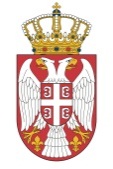 ВЛАДА РЕПУБЛИКЕ СРБИЈЕКАНЦЕЛАРИЈА ЗА ЉУДСКА И МАЊИНСКА ПРАВАТРЕЋИ  ПЕРИОДИЧНИ ИЗВЕШТАЈРЕПУБЛИКЕ СРБИЈЕ О ПРИМЕНИ КОНВЕНЦИЈЕ ПРОТИВ ТОРТУРЕ И ДРУГИХ СУРОВИХ, НЕЉУДСКИХ ИЛИ ПОНИЖАВАЈУЋИХКАЗНИ ИЛИ ПОСТУПАКАБеоград, март 2019. годинеТрећи периодични извештај Републике Србијео примени Конвенције против тортуре и других сурових, нељудских или понижавајућих казни или поступака(1)	Први лекарски преглед лица лишених слободеПритворена лица добијају независан медицински преглед од момента лишења слободе.У складу са одредбом члана 69. Законика о кривичном поступку (у даљем тексту: ЗКП), ухапшени има право да захтева да га без одлагања прегледа лекар кога слободно изабере, а ако он није доступан, лекар кога одреди јавни тужилац, односно суд. За задржана лица од стране полиције по било ком основу, систематски су обезбеђене свеобухватне информације које јасно дефинишу сва права која им припадају (укључујући и право на приступ лекару), на српском језику, па језицима националних мањина, као и на другом језику који задржано лице може да разуме. Дужност полицијског службеника који врши задржавање лица, при смештају лица у простор за задржавање, је да визуелним прегледом утврди постојање видљивих повреда, да обави разговор са лицем и пита да ли лице има болове, повреде тела који се не могу визуелно утврдити или других здравствених проблема, да ли прима неку терапију и да ли има потребе за одређеном врстом лекова или медицинске помоћи. Када лице има видљивих повреда или других здравствених проблема, обавезно организује медицински преглед лица односно пружање потребне стручне помоћи.Притворена лица одмах по пријему у казнено-поправну установу прегледа лекар и констатује њихово здравствено стање, односно да се лекарски преглед осуђених лица обавља непосредно после пријема у завод, а најкасније у року од 24 часа. На захтев осуђеног или због уочених здравствених сметњи, преглед се обавља без одлагања. Лекарски преглед се обавља у присуству медицинског особља, а само изузетно, уколико лекар то затражи прегледу могу присуствовати запослени у служби за обезбеђење. Уколико лекар током здравственог прегледа захтева присуство запослених из службе за обезбеђење, захтев мора да образложи и да се унесе у књигу лекарских прегледа.Одмах се отвара и здравствени картон у који се уносе подаци до којих се дошло приликом прегледа, као и опис повреда лица, уколико постоје. Управа је свим заводима за извршење кривичних санкција упутила обавезујуће упутство о начину обављања здравственог прегледа, према коме извештај лекара мора да садржи и наводе лица према коме је мера принуде примењена о начину настанка повреда, објективан лекарски налаз и мишљење лекара о повезаности изнетих навода лица, примењене мере и насталих повреда.Одредбом члана 73. Закона о здравственој заштити прописана је обавеза завода за извршење заводских санкција да воде здравствену документацију и евиденцијe и да у прописаним роковима достављају индивидуалне, збирне и периодичне извештаје надлежним органима на начин прописан посебним законом.Врсте и садржина, начин и поступак вођења и друга питања од значаја за вођење здравствене документације и евиденција, уређена су Законом о здравственој документацији и евиденцијама у области здравства, а садржај је прописан Правилником о обрасцима и садржају образаца за вођење здравствене документације, евиденција, извештаја, регистара и електронског медицинског досијеа.Надзор над спровођењем прописаних обавеза врше надлежне инспекцијске службе Министарства здравља и Управе за извршење заводских санкција.Резултати прегледа су доступни лицу лишеном слободе и његовом адвокату. Законом о извршењу кривичних санкција прописана је обавеза лекара да води посебну евиденцију о повредама осуђених и да обавештава управника завода о било ком знаку или индикацији да је према осуђеном примењено насиље, при чему је дужан да у извештај унесе и наводе осуђеног лица о начину настанка повреде, као и да изнесе своје мишљење о повезаности навода осуђеног и насталих повреда.У случају да се приликом прегледа притвореника утврди постојање телесних повреда, лекар је дужан да о томе достави писмени извештај управнику завода. Управник завода је дужан да обавести надлежно јавно тужилаштво о случајевима у којима постоје основи сумње да је са притвореником насилно поступано.Наиме, законодавним оквиром Републике Србије прописана је обавеза свих државних органа да достављају јавном тужиоцу податке и доказе о извршеном кривичном делу. Ова обавеза односи и на управнике затворе, који су дужни да доставе целокупну медицинску документацију јавном тужиоцу која садржи доказе о сумњи на повреде настале мучењем или другим суровим, нељудским или понижавајућим кажњавањем или поступањем, у циљу утврђења постојање кривичних дела изнуђивање исказа из члана 136. КЗ и злостављање и мучење из члана 137. КЗ.(2)	Заштита права бораца за људска права, новинара, ЛГБТИ популације и националних мањинаРади постизања законитости, делотворности и једнообразности у поступању свих јавних тужилаца, Републички јавни тужилац издала је Обавезно упутство у децембру 2015. године, којим је одређено вођење посебних евиденција у апелационим, вишим и основним јавним тужилаштвима у односу на кривична дела учињена на штету лица која обављају послове од јавног значаја у области информисања, у вези са пословима које обављају и напада на интернет странице медија, у којим предметима је потребно хитно поступање, као и кривичних дела учињених из мржње у смислу члана 54а Кривичног законика.Посебне евиденције треба да садрже податке о учиниоцу кривичног дела, оштећеном, кривичном делу, предузетим радњама и донетим јавнотужилачким и судским одлукама, а за кривична дела учињена из мржње и евиденцију о побудама за извршење кривичног дела.Напомињемо да новинари, као лица која обављају послове од јавног значаја у области информисања, у вези са пословима које обављају, уживају посебну кривичноправну заштиту, прописану одредбом кривичног дела угрожавање сигурности из члана 138. став 3. Кривичног законика.Наглашавамо да су Републичко јавно тужилаштво и Министарство унутрашњих послова закључили Споразум о сарадњи у априлу 2016.године. Овим споразумом предвиђено је да Републичко јавно тужилаштво и Министарство унутрашњих послова интерним актима успоставе обавезу хитног поступања у предметима кривичних дела извршених на штету лица које обавља послове од јавног значаја уобласти информисања у вези са пословима које обавља. Децембра 2016. године, представници Министарства унутрашњих послова, Републичког јавног тужилаштва, Удружења новинара Србије, Независног удружења новинара Србије, Удружења новинара Војводине, Асоцијације независних електронских медија, Асоцијације медија и Асоцијације онлајн медија потписали су Споразум о сарадњи и мерама за подизање нивоа безбедности новинара. Независно друштво новинара Војводине приступило је споразуму дана 18.01.2017. године. Споразум има за циљ да установи систем мера за обезбеђивање ефикасније кривичноправне заштите новинара.Сагласно споразуму, образована је Стална радна група чији су чланови овлашћени представници споразумних страна високог нивоа. Поред тога, формирана је радна подгрупа за анализу Кривичног законика и радна подгрупа за анализу досадашњег начина комуникације и степена отворености надлежних институција према медијима. Обе подгрупе почеле су са радом. На основу споразума успостављен је механизам сарадње, тако што су споразумне стране одредиле лица за контакт и координацију поступања у случајевима извршења кривичних дела којима новинари могу бити изложени и која ће бити у сталном контакту.Општим обавезним упутством Републичког јавног тужиоца из септембра 2018. године, предвиђено је да се у свим апелационим, вишим и основним јавним тужилаштвима одреде тужиоци контакт-особе за кривична дела учињена из мржње, у смислу члана 54а Кривичног законика.Почетком  2018. године израђене су Смерницe за кривично гоњење злочина из мржње у Републици Србији намењене јавним тужиоцима, у циљу препознавања и бољег разумевања проблема злочина из мржње, вођења ефикасне и делотворне истраге и кривичног гоњења учинилаца ове врсте кривичних дела, у складу са међународним стандардима. Смернице су настале као резултат рада представника Републичког јавног тужилаштва, Комитета правника за људска права – YUCОМ и Мисије ОЕБС у Србији и пример су добре сарадње државног и цивилног сектора.Редовно се одржавају Координациони састанаци представника надлежних државних органа и организација цивилног друштва у циљу превенције злочина из мржње у Републици Србији.У циљу процене потребе за евентуалним предузимањем превентивних мера за спречавање насиља, позивања на насиље и говора мржње на интернету, државни органи надлежни за борбу против високотехнолошког криминала надгледају активности разних група на друштвеним мрежама које су у ранијем периоду исказивале неслагање са одржавањем скупова ЛГБТ популације и упућивале претње да ће употребом физичког насиља спречити одржавање или физички напасти истакнуте организаторе и промотере наведеног догађаја.Такође, Посебно тужилаштво за високотехнолошки криминал успоставило је успешну сарадњу са припадницима ЛГБТ популације и релевантним организацијама, засновану на узајамном поштовању и поверењу.У циљу заштите припадника националних мањина, представници Републичког јавног тужилаштва учествују у спровођењу Акционог плана за остваривање права националних мањина, као и Акционог плана за спровођење Националне стратегије за родну равноправност.У складу са Упутством Републичког јавног тужиоца из децембра 12.2015. године, почев од 01.01.2016. године успостављена је посебна евиденција о кривичним делима извршеним на штету новинара.У периоду од 01.01.2016 до 30.09.2018. године, јавним тужилаштвима поднете су кривичне пријаве/извештаји о 135 догађаја, по ком основу је формирано 135 предмета поводом кривичних дела извршених на штету новинара.Када је реч о предметима поводом убистава новинара, обавештавамо Вас:у предмету оштећеног Славка Ћурувије, Тужилаштво за организовани криминал подигло је оптужницу дана 06.6.2014. године. Поступак пред судом је у току.у предмету оштећеног Милана Пантића, Више јавно тужилаштво издало је 30.01.2018. године наредбу о спровођењу истраге против непознатог учиниоца. Истрага је у току.у предмету оштећене Радиславе Вујасиновић Вишег јавног тужилаштва у Београду у току је предистражни поступак.У предмету оштећеног Давора Пашалића, након спроведених бројних доказних радњи од стране надлежног јавног тужилаштва, између осталог и препознавања потенцијалних осумњичених лица, којом приликом оштећени није могао са сигурношћу да укаже на извршиоце, осумњичени још увек нису идентификовани. Поступак је у току.Напомињемо да Републичко јавно тужилаштво доставља детаљне извештаје Европској комисији о поступању надлежних јавних тужилаштава у случајевима убистава наведених новинара, а у склопу извештавања о прелазним мерилима за Поглавље 23.Јавна тужилаштва не воде посебну евиденцију о кривичним делима извршеним на штету бораца за људска права.Крајем 2015. године, у сарадњи Правосудне академије, Републичког јавног тужилаштва и Канцеларије за људска и мањинска права, уз подршку Мисије ОЕБС у Србији, започет је пилот програм „Злочини из мржње – обука за представнике правосуђа”, који је део континуиране обуке судија и јавних тужилаца, као и тужилачких помоћника. Обука о законодавству из области злочина из мржње спроведена је током 2015. и 2016. године у облику осам једнодневних семинара, а основни циљ обуке био је овладавање посебним знањима везаним за упознавање са појмом злочина из мржње, који укључује, између осталог, дефинисање овог појма, као и упознавање са релевантним међународноправним одредбама као и праксом Европског суда за људска права и Комитета Уједињених нација.У циљу спровођења ефикасне истраге међунационалних инцидената, а нарочито оних који стичу обележја кривичног дела, изазивања расне, националне и верске мржње и нетрпељивости, пет представника јавног тужилаштва узело је учешће на семинару „Злочини из мржње”, који се, уз подршку Амбасаде САД у Београду, одржао од у октобру 2016. године у Међународној полицијској академији (ILEA) у Будимпешти.Представници Републичког јавног тужилаштва у сарадњи са Правосудном академијом и Мисијом ОЕБС у Србији, у складу са израђеним планом и програмом обука, у циљу унапређења истраге и кривичног гоњења злочина из мржње, у другој половини 2018. години одржали су четири обуке за јавне тужиоце на којима су презентоване Смернице за кривично гоњење злочина из мржње у Републици Србији, као и примери практивног поступања надлежних органа у случајевима злочина из мржње.Према расположивим подацима, примена одредбе члана 54а Кривичног законика којом је прописано да ће суд околност да је кривично дело учињено из мржње због припадности раси и вероисповести, националне или етничке припадности, пола, сексуалне оријентације или родног идентитета другог лица, ценити као отежавајућу околност при израцању казне, уколико она није прописана као обележје кривичног дела, предложена је у оптужном акту јавних тужилаштава у три случаја.Детаљнији подаци о поступању органа унутрашњих послова и правосудних органа Републике Србије по овим предметима, као и статистички подаци налазе се у прилогу овог извештаја.(3)	Дефиниција тортуреУ оквиру постепеног усклађивања Кривичног законика са међународним стандардима током процеса придруживању ЕУ, планирано је да се изврше и усаглашавања чланова 136. и 137. ставова 2. и 3. Кривичног законика са свим елементима злочина мучења, дефинисаних чланом 1. Конвенције. Како су потребе за изменама КЗ бројне и произилазе из бројних преговарачких поглавља није могуће реализовати све измене у исто време.  (4)	Правне заштитне мере за притвореникеПрема члану 88. Закона о полицији, полицијски службеник може, привремено, а најдуже до осам часова од доношења одлуке, ограничити слободу кретања лицу (пунолетном и малолетном), на одређеном простору или у објекту, ради спречавања извршења кривичних дела или прекршаја. проналажења и хапшења учинилаца кривичних дела или прекршаја, проналажења и хапшења лица за којима се трага и проналажења трагова и предмета који могу послужити као доказ у кривичном и прекршајном поступку. Одлуку о привременом ограничењу слободе кретања на одређеном простору или објекту доноси директор полиције или начелник полицијске управе, односно лице које они за то овласте. Привремено ограничење слободе кретања не може трајати дуже од остварења циља ради којег је овлашћење примењено. За ограничење слободе кретања дуже од осам часова потребно је одобрење надлежног суда.У предистражном поступку, полицијски службеник (посебно обучен за поступање са малолетним лицима) у зависности од конкретног случаја и врсте полицијског овлашћења које примењује (полицијско хапшење, прикупљање обавештења од грађана, саслушање осумњиченог), малолетно липе, најпре усмено информише о његовим правима, а потом му и у писаној форми уручује одговарајући образац у присуству његових родитеља или стараоца, као и браниоца уколико је малолетник ухапшен или се саслушава у полицији. Ако родитељ или стараоц није присутан, јер се његово присуство из објективних разлога није могло обезбедити, замениће га представник органа старатељства (надлежног центра за социјални рад), који у договору са малолетником, истом може омогућити да о свом статусу, уколико му је од стране полиције привремено ограничена слобода кретања обавести и тзв. „лице по свом избору”. Након уручења обрасца, полицијски службеник пита малолетно лице да ли је разумело информације које су наведене у обрасцу, а уколико није, даје му додатна усмена објашњења на начин и језику који је разумљив малолетном лицу имајући у виду његове године живота и зрелост. Малолетно лице има право да одбије да прочита или потпише образац, што се у обрасцу констатује од стране полицијског службеника.(5)	Информације о функционисању канцеларије Заштитника грађанаОрганизационој јединици НПМ су у згради коју користи Заштитник грађана дате на коришћење засебне просторије. Просторије су потпуно опремљене канцеларијским намештајем, телефонима, компјутерима и интернет везом. Запосленима у НПМ су дати мобилни телефони и лап-топови.У циљу стварања материјалних услова за обављање послова НПМ, превасходно за превоз до установа у којима су смештена лица лишена слободе,  од средстава из буџета Заштитника грађана, у децембру 2011. године је купљено комби возило, са 7+1 места за седење.   Заштитник грађана има посебну буџетску линију за активности НПМ-а. Усвојеним Законом о буџету за 2019. годину опредељена су  посебна наменска средства за обављање послова НПМ у висини од: 4.800.000,00 РСД. 20. јула 2017. године изабран је мр Зоран Пашалић на функцију заштитника грађана и од ступања на дужност, заштитник грађана се није суочио са притисцима било какве врсте.Правилником о унутрашњем уређењу и систематизацији радних места у Стручној служби Заштитника грађана од октобра 2014. године, формирана је посебна организациона јединица Секретаријат Националног механизма за превенцију тортуре, која обавља стручне послове (НПМ), чији је мандат одређен чланом 4. Опционог протокола за превенцију тортуре.Детаљније информације о активностима канцеларије Заштитника грађана достављамо у Прилогу овог извештаја.(6)	Родно засновано насиљеУ Србији се више од 15 година континуирано спроводе активности на плану борбе против насиља према женама и насиља у породици. Постоји јасна свест и политички и друштвени консензус о потреби унапређења друштвеног одговора на насиље према женама, како би сузбијање и заштита жена од насиља били делотворнији. У новим законима и стратешким документима насиље према женама и насиље у породици дефинисани су у складу са међународним конвенцијама.У новој Националној стратегији за родну равноправност за период од 2016. до 2020. године са Акционим планом за период од 2016. до 2018. године, насиље према женама означено је као кршење људских права жена.У Нацрту закона о родној равноправности из 2017. године, чије се усвајање очекује, дефиниција појма „насиље према женама” преузета је из Конвенције Савета Европе о спречавању и борби против насиља над женама и насиља у породици.Министарство за рад, запошљавање, борачка и социјална питања је у септембру 2017. године покренуло поступак за измене и допуне Породичног закона и сачинило радну верзију измена и допуна у којој су предвиђене одређене измене и у области насиља у породици и то посебно увођење нове мере грађанско-правне одговорности за починиоца насиља и нове мере које обезбеђују целовитије и адекватно праћење извршења изречених мера за заштиту од насиља у породици.24. новембра 2016. године усвојен је  Закон о изменама и допунама Кривичног законика. Овим законом у Кривични законик уведена су четири нова кривична дела, Сакаћење женског полног органа (члан 121а), Принудно закључење брака (чл. 187а), Прогањање (чл. 138а) и кривично дело Полно узнемиравање (чл. 182а). Сва ова кривична дела гоне се по службеној дужности, дакле независно од става жртве изузев кривичног дела Полно узмениравање уколико је учињено према пунолетној особи, када се гоњење предузима по предлогу жртве. Увођењем у наше кривично законодавство ових кривичних дела пружена је додатна заштита женама и девојчицама и на тај начин попуњена је правна празнина с обзиром да су управо ове радње, које су у Истамбулској конвенцији предвиђене као противправн,е имплементиране у Кривични законик РС.Закон о спречавању насиља у породици  је усвојен у новембру 2016. године, са одложеном применом до 1. јуна 2017. године, ради спровођења специјализоване обуке. Овај закон је померио границе у поступању надлежних државних органа, с обзиром да је у питању први превентивни закон који традиционално репресивним органима, полицији и тужилаштву, даје могућност да реагују превентивно и онда када нису остварена обележја кривичног дела, већ само када постоји опасност од непосредног насиља у породици. С обзиром да је насиље феномен који се стално мења и да је потребно увек сагледати ширу слику, овај закон у члановима 25. и 26. предвиђа обавезну мултисекторску сарадњу која се огледа кроз рад Групе за координацију и сарадњу (коју чине јавни тужилац, полицијски службеник, радник центра за социјални рад, плус по потреби представник здравствене, образове установе, националне службе за запошљавање и организације цивилног друштва). Ова група разматра сваки случај пријаве насиља и труди се да прикупи што више доказа како би се доказало постојање кривичног дела при чему  многе податке о насиљу могу да добију од здравствених установа које учествују у раду групе као и од образовних установа које могу да пруже податке који се односе на децу из породице жртве. Такође, закон  државним органима, установама и организацијама  намеће у чл. 13 обавезу да пријаве свако сазнање о насиљу под претњом прекршајног кажњавања одговорних лица ових установа.Групе за координацију и сарадњу се образују за територију сваког основног јавног тужилаштва у земљи и на подручију свих основних јавних тужилаштва у земљи формиране су групе за координацију и сарадњу, а у већим тужилаштвима и подгрупе  тако да у 58 основних јавних тужилаштва постоји чак 87 група-подгрупа за координацију и сарадњу. Ове групе су за претходних 17 месеци (јун 2017-октобар 2018.) размотриле 64.251случајева насиља у породици, састајале су се 3.852 пута и израдиле су 16.300 индивидуалних планова заштите. У овом истом периоду од стране тужилаштва стављено је 23.915 предлога за продужење хитне мере  од којих је суд за 30 дана продужио чак 23.112 , у коју бројку улазе обе хитне мере.Законом о спречавању насиља у породици уводи се обавеза вођења евиденција о случајевима насиља у породици. Евиденције воде Полицијска управа, основни суд, основно јавно тужилаштво и центри за социјални рад. Централна евиденција води се у Републичком јавном тужилаштву. Влада РС је у јулу 2017. године образовала Савет за сузбијање насиља у породици, који прати примену овог закона и побољшава координисање надлежних државних органа.Министарство унутрашњих послова Републике Србије је сходно члану 32. Закона израдио платформу (апликацију) која прати примену закона под називом „Спречавање насиља у породици”, у којој се евидентирају сва поступања полицијских службеника по Закону о спречавању насиља у породици. Апликација се примењује од 12.02.2018. године. Министарство унутрашњих послова у току 2017. године, у сарадњи са Криминалистичко-полицијском академијом по програму Правосудне академије обучило је 900 полицијских службеника за примену Закона о спречавању насиља у породици . У току је и трећи циклус обуке до краја 2018. године биће обучено још 450 полицијских службеника. Током 2018. године у Министарству унутрашњих послова су донете:1.  Смернице за имплементацију мера за остваривање родне равноправности у Министарству унутрашњих послова - актом су прописане мере и планиране активности за остваривање родне равноправности у МУП и2.  Упутство са смерницама за превенцију и заштиту од родно засноване дискриминације и дискриминације засноване на другим личним својствима у Министарству унутрашњих послова - предметним актом су прописане процедуре за поступак по захтеву запосленог над којим је извршена дискриминација заснована на припадности роду или неком другом личном својству.Оно што свакако говори о ефектима примене овог закона је предузимање других мера од стране тужилаштва у сврху остваривања основног циља Закона, а то је делотворна заштита и подршка жртвама-је да су тужилаштва поднела 419 тужби за изрицање мера за заштиту од насиља у породици по Породичном закону и на тај начин искористиле период од 30 дана за време трајања хитних мера да покрену и друге поступке, обезбеђујући на тај начин континуитет у заштити жртава.У процесу заштите  жртава насиља посебно су значајне хитне мере заштите које су новина у нашем праву и које су предвиђене чланом 17. став 2. Закона  спречавању насиља у породици. Закон предвиђа две хитне мере заштите - меру привременог удаљења учиниоца из стана и меру привремене забране учиниоцу да контактира жртву насиља и прилази јој. Надлежни полицијски службеник има највише 8 часова да прикупи сва обавештења, процени ризик и одлучи да ли ће учиниоцу изрећи хитну меру или не. Ово из разлога јер задржавање могућег учиниоца у просторијама полиције може трајати надуже 8 часова. Мера коју је изрекао надлежни полицијски службеник траје 48 часова, након чега је, на предлог тужиоца, суд може продужити за 30 дана, тако да је укупно трајање хитне мере ограничено на  укупно 32 дана. С тим у вези, трајање хитне мере се не може скраћивати, нити продужавати, дакле ограничено је на наведени број дана. Лице које прекрши наређење о изреченој или продуженој хитној мери може се у прекршајном поступку казнити казном затвора до 60 дана. Битно је истаћи да се хитне мере заштите  примењују на све жене жртве насиља у породици, као и на жртве кривичних дела предвиђених у чл. 4. Закона о спречавању насиља у породици. Ово подразумева да је Група за координацију и сарадњу дужна да разматра и кривичне пријаве за наведена кривична дела на који начин се обезбеђује и мултисекторски приступ жртви.Када је у питању заштита жртава насиља, групе за координацију и сарадњи се по закону састају најмање једном у 15 дана и израђују индивидуални план подршке и заштите жртава који је предвиђен чл. 30. Закона  и  који садржи  целовите и делотворне мере заштите и подршке жртви, али и другим члановима породице којима је подршка потребна. Овај индивидуални план се донеси посебно за сваку жртву и за сваки конкретан случај и у његовој изради може да учествује и жртва ако то њено емотивно и физичко стање дозвољава. Индивидуални план служи, како да обезбеди сигурност и безбедност жртви, да заустави насиље  и да спречи да се оно понови, тако и да жртви пружи сву потребну психосоцијалну помоћ, здравствену негу, приступ образовању или тражишту рада.Законом о здравственој заштити  прописано је да се друштвена брига за здравље, под једнаким условима, на територији Републике остварује обезбеђивањем здравствене заштите и жртвама насиља у породици и жртвама трговине људима, у једнаком садржају и обиму који Влада утврђује за све групације становништва које су изложене повећаном ризику обољевања, за лица у вези са спречавањем, сузбијањем, раним откривањем и лечењем болести од већег социјално-медицинског значаја, као и за социјално угрожено становништво, без обзира да ли су обавезно здравствено осигурани.На основу закона и подзаконских аката пружање адекватне здравствене заштите је обезбеђено у свим здравственим установама у државној својини.Министар за рад, запошљавање, борачка и социјална питања донео је Обавезујуће упутство о реализацији обавеза центара за социјални рад у примени Закона о спречавању насиља у породици. Осим тога, министар за рад, запошљавање, борачка и социјална питања и министар просвете, науке и технолошког развоја донели су Упутство о поступању установа образовња и васпитања и центара за социјални рад – органа старатељства у заштити деце од насиља (од 03.04.2018. године).Значајно је истаћи да је Министарство за рад, запошљавање, борачка и социјална питања израдило Нацрт стратегије за превенцију и заштиту деце од насиља (за период од 2018. до 2022. године са пратећим Акционим планом) и Нацрт унапређеног општег протокола за заштиту деце од насиља, који ће бити укључени у процедуру доношења од стране Владе РС нахкасније почетком 2019. године.У одређеном броју центара за социјални рад подигнут је ниво безбедности, увођењем „паник тастера”.Орган старатељства дужан је да води евиденцију и документацију о лицима према којима је насиље извршено, као и онима против којих је одређена мера заштите од насиља. Центар за социјални рад као орган старатељства, такође, има задатак да пружа помоћ суду у прибављању потребних доказа у случајевима насиља, и да изнесе своје мишљење о сврсисходности поступка за заштиту од насиља и сврсисходности мера.Све информације о расположивим услугама подршке и правним мерама жртве насиља могу добити у центрима за социјални рад којих у Србији има 140 и овом мрежом покривена је целокупна територија Републике. У срединама у којима живи становништво националних мањина информације се могу добити и на језицима тих мањина.Министарство за рад, запошљавање, борачка и социјална питања, које издаје лиценце за организацијама социјалне заштите, издало је до сада пет лиценци за услугу прихватилишта, односно сигурне куће за жене са искуством насиља (2 у Београду и по 1 у Лесковцу, Панчеву и Крагујевцу).Поред тога, крајем 2018. године, лиценциран је седми по реду СОС телефон на коме је услуга обезбеђена 24 часа дневно 7 дана у недељи. На пружању услуге ради 8 стручних лиценцираних радника, 1 координатор стручног надзора и 1 супервизор. Услуга на броју 0800 222 003 успостављена је за територију целе Републике Србије.Крајем 2015.год. Министарство за рад, запошљавање, борачка и социјална питања је донело Правилник о ближим условима и стандардима за пружање услуге СОС телефона за жене са искуством насиља, у складу са чланом 24 Истанбулске конвенције. Овим правилником прописани су ближи услови и стандарди за услугу СОС телефона за девојке и жене са искуством родно заснованог насиља из групе саветодавно-терапијских и социјално-едукативних услуга.У складу са Посебним протоколом за заштиту и поступање са женама које су изложене насиљу, насиље над женама и збрињавање последица захтева ангажман шире друштвене заједнице, мултисекторску сарадњу, са успостављеним функционалним системом за пружање помоћи и превенцију насиља над женама. Сви организовани облици здравствене службе у државној и приватној својини спроводе обавезе утврђене Протоколом, а Министарство здравља, инспекцијским надзорима, врши контролу извршавања обавеза здравствених установа и здравствених радника. Обавезе здравствених установа се односе на едукацију здравствених радника за примену Протокола, истицање на видним местима постера и другог тематског едукативног материјала, доступност списка са адресама и бројевима телефона ресурса у заједници за подршку жртвама насиља и извештавање-пријављивање сумњи на злостављање. Обавезе здравствених радника се односе и на вођење медицинске документације и евиденција и извештавање-пријављивање сумњи на злостављање.Министарство правде је паралелно са доношењем закона о Спречавању насиља у породици израдило кампању и сајт „Искључи насиље” која руши родне стереотипе и устаљене родне обрасце, утиче на свест јавности о значају родне равноправности, препознаје да је насиље повезано са полом и родом  и да увек представља израз моћи. Кампања се базира на чл. 13 Истамбулске конвенције а обухвата и чл. 17. Конвенције Савета Европе о борби против трговине људима и овај сајт је намењен како жрвама насиља која су увек фокусу интересовања тако и извршиоцима насиља с  обзиром да у ширем смислу феномен насиља пребацује и на оне који насиље чине односно препознаје да је психосоцијални третман са учиниоцима насиља у циљу отклањана узрока насилног понашања свакако један од начина спречавања насиља у породици. Сајт је намењен широј и стручној јавности у циљу подизања свести и путем њега  је указано на низ превентивних мера у циљу спречавања насиља у породици и насиља над женама међу којима су најважније пријављивање, обавештавање жртве, едукација професионалаца, хитне мере заштите и мутисекторска сарадња, а дати су и одговори на честа питања, где је притом указано на низ заблуда и стеретоипа којима се оправдава насиље над женама.У току 2015. године реализован је семинар под називом „Насиље у породици и институционална заштита” којем је присуствовало 324 полицијска службеника. Од 2016. године као део обавезне наставе у оквиру Програма реализује се настава на тему „Поступање полиције у складу са посебним Протоколом о поступању полиције у случајевима насиља над женама у породици и у партнерским односима”, и то:2016. године - присуствовало 9600 полицијских службеника;2017. године - присуствовало је 8965 полицијских службеника:2018. године - присуствовало је 7096 полицијских службеника.Правосудна академија, у сарадњи са Криминалистичко-полицијском академијом је у складу с програмом сталне обуке у току 2017. и 2018. године (закључно са обуком одржаном од 10. до 12. октобра) реализовала 143 обуке из материје „Насиље у породици”. У том периоду је обуку прошло 4.700 полицијских службеника и носилаца правосудних функција.У склопу билатералне сарадње са Шведском, Министарство унутрашњих послова Републике Србије уз подршку Шведске полиције, спроводи Пројекат „Развијање родне агенде у Министарству 2016-2018”, чији је општи циљ: адекватна родна заступљеност на свим нивоима (чинови, звања, специјалности) у складу са заступљеношћу жена у радно способном становништву, а један од подциљева је да се примењују структуре и процедуре које гарантују превенцију и одговор на случајеве родно засноване дискриминације и сексуалног узнемиравања жена и мушкараца запослених у Министарству. Као једна од пројектних активности, у току је израда „Упутства за превенцију и заштиту од родно засноване дискриминације и дискриминације засноване на другим личним својствима у МУП РС”. Ослањајући се на међународно право и домаћи правни оквир, Упутство ће дати одговор о превенцији и интерној заштити од дискриминације, када су у питању запослени у Министарству.Када је реч о едукацији стручњака центара за социјални рад, реализоване су обуке за око 200 стручњака, у области препознавања, спречавања и реаговања на појаву насиља у породици и континуирано им је пружана стручна помоћ у конкретним случајевима насиља у породици.У оквиру Републичког завода за социјалну заштиту акредитовано је више програма обуке на тему насиља у породици који су намењени стручним радницима запосленим у установама социјалне заштите (центри за социјални рад и установе за смештај корисника). На основу тих програма редовно се спроводе обуке за примену антидискриминационе праксе, обуке за рад са сексуалним и родним мањинама, обуке за рад са жртвама родно заснованог насиља, обуке за организовање конференције случаја за заштиту од насиља у породици као и обуке за рад са насилницима итд.У периоду од 2014. до 2017.године реализовано је укупно 96 обука по акредитованим програмима, којеје похађало укупно 1.922 учесника.Едукација и стручно усавршавање је Законом о здравственој заштити прописано као право и обавеза здравствених радника, ради одржавања и унапређивања квалитета  рада, а услов је и за добијање и обнављање лиценце.Посебне едукације се спроводе за препознавање и адекватно документовање породичног и родно заснованог насиља. Акредитовани курс „Ефикасан одговор здравственог система у заштити жене жртве породичног и родно заснованог насиља”, који спроводи Медицински факултет у Новом Саду, са планираних 1.500 полазника -лекара, до октобра 2018. године  похађало је 1.325 полазника.За препознавање и адекватно документовање породичног и родно заснованог насиља штампана је публикација/приручник „Одговор здравственог сектора на родно засновано насиље”, Водич за здравствене раднике, који је израдио UNFPA (Популациони фонд Уједињених нација) и Центар за промоцију здравља жена, уз подршку Министарства здравља, са циљем да што више здравствених радника стекне знања и вештине да препозна, пружи одговарајућу медицинску заштиту, адекватно документује насиље и његове последице и да упути жену која је преживела насиље на постојеће ресурсе у заједници.Статистичке податке, као и податке о националним стратегијама, припадајућим акционим плановима и програмима у вези родно-заснованог насиља достављамо у прилогу овог извештаја.(7)	Спречавање и борба против трговине људимаУ циљу унапређења положаја жртава свих кривичних дела, у свим вишим јавним тужилаштвима, Првом основном јавном тужилаштву у Београду и Тужилаштву за организовани криминал и Тужилаштву за ратне злочине, основане су Службе за информисање и подршку оштећенима и сведоцима у јавним тужилаштвима.На иницијативу Мисије ОЕБС у Србији, група аутора израдила је публикацију „Правни оквир и препоруке за примену принципа некажњавања жртава трговине људима у Републици Србији”, која садржи и смернице за судије, јавне тужиоце и полицијске службенике, у вези са применом принципа некажњавања жртава трговине људима, у складу са одредбом чл. 26. Конвенције Савета Европе о борби против трговине људима.У децембру 2016. године започето је спровођење ИПА 2013 Твининг пројекта „Борба против организованог криминала (трговина људима, илегална трговина наркотицима, илегална трговина оружјем и финансијске истраге)”.  Посебно треба истаћи и сарадњу успостављену Меморандумом о сарадњи са организацијом цивилног друштва „АСТРА”, потписаном септембра 2012. године и организацијом „АТИНА” из октобра 2013. године. У извештајном периоду доминантна је сексуална експлоатација жртава трговине људима. Сексуалној експлоатацији биле су изложене како пунолетне, тако и малолетне женске особе. По први пут, од таласа мигрантске кризе, као оштећено лице се појављује посебно рањива категорија лица - малолетни мигрант, без пратње родитеља или старатеља. У неколико случаја забележена је вишеструка експлоатација жртава трговине људима и то примарно сексуална експлоатација у комбинацији са експлоатацијом у порнографске сврхе, просијачењем или радном експлоатацијом. Жртве трговине људима су у највећем броју случајева експлоатисане на територији Србије. Издваја се случај радне експлоатације три малолетне девојке, које је у угоститељском објекту на подручју Београда, експлоатисао власник, док је петнаестогодишњу девојку експлоатисао и радно и сексуалио. Закон о азилу о привременој заштити у члану 17. прописује посебне процесне и прихватне гаранције за лица којима су потребне ове гаранције, као што су између осталих и малолетна лица без пратње и жртве трговине људима. Посебном процесном и прихватном гаранцијом пружа се одговарајућа помоћ тражиоцу који с обзиром на своје личне околности није способан да остварује своја права и обавезе. Поступак идентификације личних околности лица, надлежни органи спроводе континуирано, а најраније након изражавања намере да поднесе захтев за азил на граници или транзитном простору. Успостављена је сарадња са свим надлежиим органима, посебио са Центром за заштиту жртава трговине људима, коју службеници Канцеларије за азил контактирају у случају идентификовања потенцијалне жртве трговине људима.Особље у центрима у којима се врши прихват и збрињавање миграната се континуирано обучава у сарадњи са релевантним међународним организацијама и НВО из области заштите, рада и поступања са рањивим категоријама миграната, идентификовања потенцијалних жртава трговине људима, родно заснованог насиља и сл. у циљу пружања адекватне подршке мигрантима и превенције различитих видова насиља. Сви случајеви сумње се одмах упућују на надлежне службе у складу са стандардним оперативним процедурама.Права жртве, односно оштећеног су дефинисана чл. 50 ЗКП, о чему смо већ извештавали Комитет.Право на правне лекове је дефинисано чланом 433. став 4. ЗКП, по коме оштећени, односно жртва, има право жалбе на пресуду само у делу одлуке о трошковима кривичног поступка и накнади штете, односно досуђеном имовинско-правном захтеву. У случају да је јавни тужилац преузео кривично гоњење од оштећеног као тужиоца оштећени може изјавити жалбу и по свим другим основама због којих се пресуда може побијати.ЗКП у оквиру одредби од члана 252-260, као и применом међународних конвенција и директива ЕУ, дају могућност да се у оквиру кривичног поступка одлучи о накнади штете. Тачно је да се у кривичним поступцима до сада, није досуђивала накнаде штете, што због недовољног информисања жртава о том праву,  а делом и због неактивности судова и то је препознато као проблем. Због тога су појачане  активности ВКС у том правцу. У току је израда Приручника за судије и тужиоце са циљем да се израде смернице за ефикасно поступање у поступку накнаде штете за све жртве кривичних дела, па и оне из трговине људима.  У том циљу су у последње две године одржани и семинари широм Србије за тужиоце и судије, организовани од стране ЕУ и ОЕБС. Израда овог приручника се спроводи у оквиру пројекта ОЕБС, „Подршка  жртвама и сведоцима” а део је и нове Стратегије Министарства правде  која и подржава овај пројекат. Приручник ће бити готов до краја 2018. године и након тога су предвиђени нови семинари за судије и тужиоце.У свим вишим судовима су почетком 2015. године формиране Службе за помоћ и подршку сведоцима и оштећенима, које у свом раду сарађују по потреби и са Центрима за социјални рад и НВО.Како се Комитет у овом питању позвао на запажање број 13. из претходног периодичног извештаја, то додајемо да су рокови за подношења захтева за обештећење од  државе, према ЗОО остали исти.У току 2016. и 2017. године Центар за породични смештај и усвојење Београд реализовао је пројекат развоја хранитељства за децу избеглице/мигранте, који укључује и збрињавање деце која су жртве трговине људима. Постојећи капацитети у прихватилиштима за  децу и установама за смештај деце углавном задовољавају потребе за смештајем деце жртава трговине људима.Жртве трговине људима спадају у посебно осетљиве категорије незапослених лица које имају приоритет приликом укључивања у програме и мере активне политике запошљавања које реализује Национална служба за запошљавање (у даљем тексту НСЗ). На евиденцији незапослених НСЗ на дан 30.9.2018. године налазило се 3 лица жртава трговине људима. У периоду од маја 2015. године до септембра 2018. године у програме и мере активне политике запошљавања укључило се укупно 8 жена жртава трговине људима. У циљу пружања подршке жртвама трговине људима, јануара 2017. године потписан је Протокол о сарадњи између Центра за заштиту жртава трговине људима и НСЗ који представља основ за успостављање заједничког партнерског односа и пружања међусобне подршке током активности које ће се предузимати у циљу социјалне ингреграције  и подстицања запошљавања жртава трговине људима.Законом о здравственој заштити  прописано је да се друштвена брига за здравље, под једнаким условима, на територији Републике остварује обезбеђивањем здравствене заштите, између осталих, и жртвама трговине људима, у једнаком садржају и обиму који Влада утврђује за све групације становништва које су изложене повећаном ризику обољевања, за лица у вези са спречавањем, сузбијањем, раним откривањем и лечењем болести од већег социјално-медицинског значаја, као и за социјално угрожено становништво, без обзира да ли су обавезно здравствено осигурани.На основу Закона и подзаконских аката пружање адекватне здравствене заштите је обезбеђено у свим здравственим установама у државној својини, на терет средстава буџета.Уоквиру обавезне наставе током 2016. године реализован је семинар на тему „Законске одредбе које регулишу проблематику трговине људима и илегалних миграција и кријумчарења људима” - којој је присуствовало 159 полицијских службеника. Наведеним Програмом за 2017. годину као такође, саставни део обавезне наставе, наставља се са реализацијом исте тематске наставне јединице чије садржај чини следеће теме:Међународне правне обавезе Републике Србије;Законска регулатива;Недозвољен прелаз државне границе и кријумчарење људи;Трговина људима;Националии механизам;Правни основ за обезбеђење хуманитарног боравка.2015. године ова тема је била у оквиру семинара који је похађало 52 полицијска службеника;2016.године - присуствовано је 159 полицијских службеника;2017. године - присуствовало је 3579 полицијских службеника;2018. године - присуствовало је 6688 полицијских службеника.Влада Републике Србије ј 8. децембра 2006. године усвојила прву Националну стратегију за борбу против трговине људима, којом су били предвиђени стратешки циљеви Републике Србије у борби против трговине људима. Стратегија није била временски ограничена, а стратешки циљеви су реализовани кроз различите активности државних институција, невладиних, међународних и других организација у циљу благовременог и свеобухватног одговора на проблем трговине људима. Две и по године након усвајања стратегије, априла 2009. године, Влада Србије је усвојила први Национални акциони план за борбу против трговине људима за период 2009-2011. године.Као главна достигнућа Заједничког програма UN GIFT, која су и данас одржива су: формирање Центра за заштиту жртава трговине људима, техничка опремљеност јединица полицијских управа које се баве пословима сузбијања трговине људима, формирање Правне клинике за борбу против трговине људима на Правном факултету у Београду и дата је препорука да се формира посебна канцеларија која би се бавила координацијом активности у борби против трговине људима на националном нивоу. На основу Закона о социјалиој заштити, Влада Републике Србије је априла 2012. године основала Центар за заштиту жртава трговине људима, који се састоји из две организационе јединице: Службе за координацију заштите жртава трговине људима и Прихватилишта за жртве трговине људима. Почетком фебруара 2019. године отворено је прво прихватилиште за жртве трговине људима у систему социјалне заштите. Намењено је женама и девојкама старијим од 16 година. У прихватилишту је обезбеђен смештај, 24-часовни надзор, висок ниво безбедности, а пружаће им се и адекватна помоћ и подршка.У циљу унапређења системског одговора друштва на проблем трговине људима у Републици Србији, Министарство унутрашњих послова је израдило нову Стратегију превенције и сузбијања трговине људима, посебно женама и децом и заштите жртава 2017-2022 са пратећим Акционим планом 2017-2018, коју је Влада усвојила августа 2017. године. Нова стратегија има за циљ да обезбеди свеобухватан и континуиран одговор друштва на трговину људима у складу са динамиком нових изазова, ризика и претњи на тај начин што ће се унанредити систем превенције, помоћи и заштите жртава и сузбијања трговине људима, посебно женама и децом, кроз задатке који су груписани у оквиру пет посебних циљева:системски ојачано партнерство у одговору трговину људима на локалном, националном и међународном нивоу;унапређења превенција и смањење утицаја узрока трговине људима у складу са динамиком нових изазова, ризика и претњи;унапређен проактиван систем откривања случајева трговине људима, ефикасно процесуирање физичких и правих лица и правна заштита жртава трговиие људима;унапређен систем идентификације, заштите, помоћи и подршке жртвама кроз дугорочне и одрживе програме социјалног укључивања; идеца су заштићена од трговине људима и њених последица посебним партиципативним прогамима који се спроводе у њиховом најбољем интересу.У оквиру седишта Дирекције полиције образована је Канцеларија за коордииацију активности у борби против трговине људима на националном нивоу са мултидисциилинарним приступом.6. октобра 2017. године Решењем Владе именован је Национални координатор за борбу против трговине људима, који је истовремено и руководилац Канцеларије за координацију активности у борби против трговине људима.Влада Републике Србије је 12. октобра 2017. године донела нову Одлуку о образовању Савета за борбу против трговине људима и именовању њених чланова: за председника др Небојша Стефановић, потпредсеник Владе и министар унутрашњих послова, а за чланове: министар финансија, министар просвете, науке и технолошког развоја, министар за рад, запошљавање, борачка и социјална питања, министар здравља и министар правде.Дана 17. октобра 2017. године, председник Савета за борбу против трговине људима и министар унутрашњих послова је донео Решење о образовању Посебне радне групе за спровођење и праћење наведене стратегије. Посебну радну групу чине представници из укупно 17 министарстава и државних органа, који поседују стручна знања из области од значаја за спровођење Стратегије, Црвеног крста Србије и две специјализоване организације цивилног друштва „Атина” и „Астра”. Дана 29. маја 2018. године образована је Посебна радна група за израду Предлога акционог плана за спровођење Стратегије превенције и сузбијања трговине људима, посебно женама и децом и заштите жртава 2017-2022, за период 2019-2020. године. Задатак радне групе је да изради Предлог акционог плана за спровођење стратегије. У извештајном периоду израђен је Нацрт акционог плана за период 2019- 2020. године, којим ће бити обухваћене Препоруке ГРЕТА за примену Конвенције Савета Европе о борби против трговине људима. Подршку у изради стратешког документа пружиће пројекат „Од опасности до сигурности - Унапређење заштите жртава трговине људима у Србији”, који спроводи Међународни комитет спаса (International Rescue Committee Serbia - IRC) уз подршку Канцеларије америчког Стејт Департмента за праћење и борбу против трговине људима. Акциони план је у процедури усвајања од стране Владе Републике Србије.Статистичке податке о поступању правосудних органа РС у кривичним делима са елементима трговине људима, као и списак међународних споразума о спречавању и борби против трговине које је потписала/ратификовала РС достављамо у прилогу овог извештаја.(8)	Тражиоци азилаКанцеларија за азил формирана је у јануару 2015. године, као самостална организациона јединица Управе граничне полиције, у циљу спровођбња ефикасног поступка по поднетим захтевима за азил. У Канцеларији има 29-30 радних места, која обухватају послове утврђивања права на азил, прикупљање и документовање података о земљама порекла, преводилачке и административне послове. Тренутно су попуњена 23 радна места. Средства за несметано функционисање Канцеларије за азил се обезбеђују из редовног буџета Републике Србије.Закон о азилу и привременој заштити је усклађен са Директивама Европске уније које регулишу област азила и то Директивом 2011/95/EU; 2013/32/EU; 2013/33/EU и 2001/55/ЕU. Законом су као основна прописана начела која свим странцима омогућавају несметани приступ поступку азила и његово ефикасно спровођење уз пуно поштовање процесних и приступних гаранција, и то: Право на подношење захтева за азил, Сарадња са Канцеларијом Високог комесаријата Уједињених нација за избеглице, Забрана протеривања или враћања и начела: забране дискриминације, некажњавања за незаконит улазак или боравак, јединства породице, заштите најбољег интереса малолетног лица, бесплатног превођења, слободног приступа UNIHCR-у, родне равноправности и осетљивости, обезбеђења посебних процесних и прихватних гаранција, поверљивости и она се примењују на све тражиоце азила без обзира где је намера да се поднесе захтев за азил изражена, на граничном прелазу или у дубини територије Републике Србије. Одредбе које се односе на спровођење поступка азила у транзитној зони Аеродрома „Никола Тесла” или на другим граничним прелазима се још увек не примењују, будући да за то још увек нису испуњени материјално-технички услови, али је свим лицима омогућен приступ ефикасној процедури азила уз пуно поштовање горе наведених начела, а између осталог и начела бесплатне правне помоћи и услуге усменог превођења у свим фазама поступка.Закон о азилу и привременој заштити  чланом 17. прописује начело обезбеђења посебних процесних и прихватних гаранција којим је прописано да се у поступку азила води рачуна о специфичној ситуацији лица којима су потребне посебне процесне или прихватне гаранције, као што су малолетна лица, малолетна лица без пратње, особе са инвалидитетом, старија лица, труднице, самохрани родитељи са малолетном децом, жртве трговине људима, тешко болесна лица, особе са душевним поремећајима, као и лица која су била мучена, силована или изложена другим тешким облицима психолошког, физичког или полног насиља, као што су жене жртве сакаћења полних органа. Посебним процесним и прихватним гаранцијама пружа се одговарајућа помоћ тражиоцу који с обзиром на своје личне околности није способан да остварује права и обавезе из овог закона без одговарајуће помоћи. Поступак идентификације личних околности лица надлежни органи спроводе континуирано, а најраније у разумном року након иницирања поступка азила, односно изражавања намере да поднесе захтев за азил на граници или у транзитном простору. Упућивање и сарадња између надлежних органа се одвија на дневном нивоу и то посебно са Центрима за социјални рад надлежним за бригу о малолетницима без пратње, различитим здравственим установама, Центром за заштиту жртава трговине људима итд.У свим центрима у којима се врши прихват и збрињавање миграната и тражилаца азила, обезбеђен је посебан простор за НВО које пружају бесплатну правну помоћ или психосоцијалну подршку. Свако лице смештено у центру има право на контакт са овлашћеним службеницима УНХЦР-а. Обезбеђено је потпуно и правовремено информисање миграната о њиховим правима, могућностима и обавезама, као и постојећим центрима за смештај миграната и тражилаца азила са најважнијим контакт подацима. О мигрантима с пoсeбним пoтрeбaмa, мeђу кojимa су и мaлoлeтници, води се посебна брига.У свим азилним и прихватним центрима, преводиоци су присутни сваки дан. Преводиоци пружају директне услуге превођења мигрантима на дневном нивоу или по потреби. У односу на језичку структуру по центрима, ангажовани су преводиоци за арапски, фарси, пашту, урду и енглески језик.Статистичке податке у вези са поднетим захтевима за азил достављамо у прилогу овог извештаја.Закон о азилу прописивао је листу сигурних држава порекла и сигурних трећих држава, али сваки појединачни случај је индивидуално разматран, без аутоматске примене ових листи.Закон о азилу и привременој заштити  примену института „сигурне треће земље” прописује на идентичан начин како је то прописано Директивом 2013/32/Е1. Приликом утврђивања услова за примену концепта сигурне треће државе процењује се сваки захтев посебно, при чему се процењује испуњава ли нека држава услове из става 1. члана 45. закона , као и да ли постоји веза између те државе и тражиоца, на основу које се може разумно очекивати да у њој затражи азил. Тражилац се благовремено обавештава о примени концепта сигурне треће државе како би му се омогућило оспоравање у складу са ст. 1. и 2. овог члана, с обзиром на његове личне околности. Тражиоцу чији је захтев за азил одбачен у складу са чланом 42. став 1. тачка 2 овог закона, Канцеларија за азил издаје потврду којом се надлежни државни органи сигурне треће државе обавештавају да се у Републици Србији није разматрала основаност његовог захтева. Ако трећа држава одбије да прихвати странца, о основаности његовог захтева за азил одлучује се у складу са одредбама овог закона. Листа сигурних држава порекла још увек није донета, али и приликом примене исте ће се разматрати сваки индивидуални случај у односу на конкретне околности.Чланом 6. Закона о азилу и привременој заштити прописано је начело забране протеривања или враћања којим је дефинисано да ниједно лице не сме бити протерано или враћено на територију где би његов живот или слобода били угрожени због његове расе, пола, језика, вероисповести, националие припадности, припадности одређеној друштвеној групи или политичког уверења. Став 1. овог члана не примењује се на лице за које се основано може сматрати да угрожава безбедност Републике Србије или које је правноснажном пресудом осуђено за кривично дело за које се према законодавству Републике Србије може изрећи казна затвора у трајању од пет година или тежа казна, због чега представља опасност за јавни поредак. Независно од става 2. овог члана, ниједио лице не сме бити протерано или против своје воље враћено на територију на којој постоји ризик да ће бити подвргнуто мучењу, нечовечном или понижавајућем поступању или кажњавању.Чланом 81. Закона о странцима прописано је да странац може бити принудно удаљен из Републике Србије уколико не напусти Републику Србију у року који му је одређен за добровољни повратак, ако период за добровољни повратак није изречен, као и ако је судском одлуком изречена мера безбедности протеривања или заштитна мера удаљења странца из земље. Принудно удаљење врше полицијски службеници надлежног органа или прихватилишта за странце у складу са својим овлашћењима. Заштитник грађана у складу са надлежностима из Закона о Заштитнику грађана и Закона о ратификацији Опционог протокола уз Конвенцију против тортуре и других сурових, нељудских или понижавајућих казни и поступака, врши надзор над поступком принудног удаљења странца. Странац не сме бити принудно удаљен на територију на којој постоји ризик да ће бити подвргнут извршењу смртне казне, мучењу, нечовечном или понижавајућем поступању или кажњавању, односно тамо где му прети озбиљно кршење права зајамчених Уставом. Такође, против решења о враћању странац може преко надлежног органа у року од 15 дана од дана достављања решења изјавити жалбу. Жалба на решење о враћању не одлаже извршење решења, осим у случајевима када постоји опасност кршења права предвиђеним чланом 83. Закона о странцима или ако за то постоје озбиљни хуманитарни разлози.Канцеларија за азил у складу са својом надлежношћу сарађује како са великим бројем међународних организација (UNHCR, EASO, IOM, FRONTEKS) тако и са невладиним организацијама на националном нивоу које се баве заштитом људских права (Београдски центар за људска права, Центар за заштиту и помоћ тражиоцима азила, Балкански центар за миграције, АИДА, Група 484 итд) Чланом 5. Закона о азилу и привременој заштити дефинисања је сарадња са Канцеларијом Високог комесаријата Уједињених нација UNHCR за избеглице. има слободан приступ свим лицима, у складу са својим мандатом. Приликом обављања свих службених радњи у поступку азила од стране Канцеларије за азил, UNHCR-у и НВО које се баве пружањем правне помоћи тражиоцима азила и избеглицама омогућен је приступ и увид у исте. Посебно истичемо да је у фазама поступка азила (подношење захтева за азил и усмена расправа), тражиоцима азила омогућено да пред службеником Канцеларије за азил који води поступак може изнети све примедбе на рад службеника на граници или у транзитном простору које се тичу поступања, а нарочито оних који се односе на кршење загарантованих људских права, међутим у досадашњој пракси таквих случајева није било.Када се ради о враћању лица са територије Републике Србије, враћање се реализује и у складу са споразумима о реадмисији, на основу сагласности достављених од иностраних органа надлежних за спровођење споразума о реадмисији. Када је реч о броју враћених лица (држављана трећих држава) са територије Републике Србије у складу са Споразумима о реадмисији у току извештајног периода са територије Републике Србије укупно је враћено 342 држављана трећих држава, по захтевима овог Министарства, а на основу сагласности добијених од стране иностраних надлежних органа у складу са споразумима о реадмисији. У 2015. години враћено је 116 држављана трећих држава у Републику Бугарску, у 2016. години 176 држављана трећих држава у Републику Бугарску, у 2017. години , девет држављана трећих држава враћено је у Републику Бугарску, а 24 у Црну Гору, у 2018 години (до 09.11.2018. године) враћено је девет држављана трећих држава у Републику Бугарску, три у Црну Гору и пет у Републику Хрватску.Р. Србија до сада није тражила дипломатску гаранцију од држава које траже изручења лица која су лишена слободе на основу међународних потерница у Р. Србији.Од Р. Србије је до сада само у случају изручења српског држављанина Бошка Зајелца, Савезно министарство правде Републике Аустрије тражило дипломатску гаранцију (да именовани неће бити смештен у Казнено поправни завод „Забела” у Пожаревцу). Аустријски орган је у међувремену одустао од дипломатске гаранције, односно одобрио изручење Б. Зајелца српским органима.У претходном периоду инострани судски органи су тражили разне гаранције (одређени услови смештаја у затворску јединицу, гаранција да ће дипломатски представник моћи да посете лице у затвору), на које су надлежни српски органи позитивно одговарали.Уколико постоји одређени степен сумње да су полицијски службеници незаконито поступали према мигрантима или тражиоцима азила и да у таквом поступању постоје обележја кривичног дела, без одлагања се обавештава надлежни тужилац, који даље руководи поступком. У случају да се по основу кривичне пријаве, против полицијског службеника покрене кривични поступак, исти може бити удаљен са рада до окончања кривичног поступка. У случају да буде оглашен кривим за кривично дело које му је стављено на терет, исти ће сносити последице у радно-правном смислу, зависно од изречене санкције. Последица може да буде и престанак радног односа. Поред наведеног, постоји институт дисциплинске одговорности. Дисциплински поступци нису везани и не зависе од кривичних и прекршајних поступака и воде се независно од истих. Као и код кривичног поступка и дисциплински је основ за привремено удаљење са рада. У извештајном периоду, није било евидентираних случајева незаконитог поступања полицијских службеника према мигрантима или тражиоцима азила.Детаљне информације о седмочланој породици тражилаца азила који су пронађени у шуми у близини бугарске границе достављамо у прилогу овог извештаја.Планирано је да се у најскорије време затворе сви колективни центри (КЦ), којих тренутно у Републици Србији без Косова и Метохије има 1 и где је смештено 68 ИРЛ, а на територији Косова и Метохије има 8 КЦ где је смештено 266 ИРЛ. Планско затварање КЦ обавља у складу са Националном стратегијом за решавање питања избеглица и интерно расељених лица 2015-2020. Од 2002. године затворено је 377 колективних центара и збринуто је 9.386 ИРЛ која су у њима била смештена.Опредељеност Републике Србије да се обезбеде адекватни животни услови и пронађу трајна решења за интерно расељена лица огледа се у усвајању Закона о управљању миграцијама, као и у ревидирању Националне стратегије за решавање питања избеглица и интерно расељених лица за период 2015–2020, уз издвајање значајних средстава из буџета за збрињавање и побољшање положаја ИРЛ, прикупљање донаторских средстава.У Србији има укупно 28 неформалних колективних центара (НКЦ). У њима се налази 740 лица и већински део чине ИРЛ (98%). Комесаријат ће наредне године приступити затварању НКЦ кроз пројекте који предвиђају стамбено збрињавање ИРЛ из ових центара кроз доделу пакета грађевинског материјала и куповину сеоских кућа.Према последњој Анализи стања и потреба ИРЛ, која је урађена у мају 2018. године у сарадњи са УНХЦР-ом, у Србији тренутно борави 16.644 интерно расељених домаћинстава у потреби (домаћинства која немају решено стамбено питање и нису у могућности сами да га реше).(9)	Споразуми о изручењу закљученим са другим државамаРепублика Србија има развијен систем билатералних уговора о изручењу, наведени уговори не дефинишу кривична дела за које је дозвољено изручење према каталогу кривичних дела, већ у зависности од запрећене, односно изречене казне (осим у случају када уговор прописује изручење сопствених држављана). Кривична дела из чл. 4 Конвенције, сходно својој тежини која се огледа кроз запрећену казну, спадају у кривична дела за које се изручење дозвољава.Почев од 1.1.2015. године до данас, није било уопште предмета изручења за чл.136. и 137, док је било укупно три предмета у којима је надлежни суд одбио изручење за кривична дела ратних злочина. У два предмета изручење је одбијено због тога што осуђена лица имају избеглички статус и у односу на њих држава молиља још увек није иницирала преузимање извршење казне. У трећем предмету, суд је одбио изручење због недовољног степена сумње да је именовани извршио дело које му се ставља на терет, при чему Република Србија није могла да започне поступак гоњења именованог лица јер је држављанин треће државе и не живи на територији Србије. Такође, напомињемо да у случају ратних злочина ради се о сложеним кривичним делима са више потенцијалних радњи извршења тако да не поседујемо прецизну статистику да ли неки од ових случајева обухвата радње мучења.(10)	Сарадњу са Међународним кривичним трибуналом за бившу Југославију Република Србија изручила је Трибуналу 45 оптужених лица од укупно 46 оптужених лица чије се изручење захтевало од Републике Србије. Један оптужени је извршио самоубиство пре него што је могао бити изручен Трибуналу.Од наведеног броја:- 14 оптужених ухапшено је у Републици Србији,- 4 оптужена ухапшена су у иностранству у оквиру сарадње између националних   служби безбедности и страних агенција,- 27 оптужених добровољно се предало.Већина од наведених су били високо рангирани званичници - неки од њих са водећих функција у српској војсци, а неки део извршне власти. То је јасан знак да је Србија сарађивала са МКСЈ на неселективан начин. Поред тога, Србија је такође омогућила тужиоцу МКСЈ слободан приступ важним доказима који се налазе у Србији, попут докумената, архиве и сведока. Србија је до сада позитивно решила свих 2.183 захтева за помоћ поднетих од стране канцеларија Тужилаштва МКСЈ и Тужилаштва РЗ (Србија је позитивно решила свих 2.172 захтева од стране Канцеларије тужилаштва МКСЈ и свих 11 захтева од Канцеларије тужилаштва РЗ). Србија је омогућила да 759 сведока слободно сведочи, упркос праву/обавези коју су поменути сведоци имали да се уздрже од сведочења у циљу поштовања државних, војних или службених тајни. Различити тимови одбране поднели су 1.341 захтев; у овом погледу, нису евидентирани преостали захтеви за помоћ или спорове. Србија је одобрила свих 11 захтева за заштиту сведока. Такође је важно напоменути да су владине агенције успешно пратиле све случајеве привременог пуштања на слободу и осигурале да сви оптужени буду враћени у притвор МКСЈ по захтеву. Србија ради и на унапређењу свог националног правосудног система пратећи стратешке смернице одређене Акционим планом за Поглавље 23 и Националном стратегијом за процесуирање ратних злочина усвојеном од стране Владе 2016. године.(11)	Обуке о спречавању тортуреУправа за извршење кривичних санкција спроводи редовну обуку запослених из области заштите права лица лишених слободе и превенције тортуре у Центру за обуку и стручно оспособљавање, која обухвата међународне конвенције и домаће прописе из ове области. Ефикасност обуке и едукативних програма се прати сачињавањем годишњих извештаја о пријављеним случајевима наводног мучења и њихова анализа.   У циљу имплементације правних тековина ЕУ (Acquis Communautaire) и прихватања стандарда европског административног простора, МУП континуирано ради на едукацији запослених и будућих припадника Министарства, обраћајући посебну пажњу, између осталог, на поштовање људских права, спречавање дискриминиције, тортуре и других сурових, нељудских или понижавајућих казни или поступака. Одељење за стручно образовање и обуку реализује континуирано обуке полицијских службеника које за тему имају људска права, спречавање дискриминације и тортуре, које су првенствено усмерене на сензибилизацију полицајаца за рад у вишеетничким заједницама, и то, кроз основну полицијску обуку која се од 2007. године, по новом наставном плану и програму реализује у Центру за основну полицијску обуку у Сремској Каменици и кроз годишње обуке које су саставни део Програма за текућу годину, а које се реализују у свим организационим јединицама МУП-а. Приликом реализације обука води се посебна пажња о методологији обуке која је заснована на андрагошким принципама уз примену наставних метода као што су студије случаја, играње улога и интерактивна предавања.Додатно појашњење о методологији основне полицијске обуке достављамо у прилогу.(12)	Обуке о Приручнику за делотворну истрагу и документовања тортуре и других сурових, нељудских и понижавајућих поступака или казни (Истанбулски протокол) У оквиру твининг пројекта „Јачање капацитета затворског система у РС” који се финансира из средства ЕУ у 2018. години израђен је посебан водич за примену Приручника о примени Истанбулског протокола у заводима и спровођењу ефикасне истраге и документације мучења и других облика окрутног, нехуманог и понижавајућег поступања или кажњавања и обучено је 15 тренера, запослених у служби за обезбеђење, здравственој служби и интерном надзору за примену приручника и даљу редовну обуку запослених преко Центра за обуку, која ће бити обавезна.У оквиру Програма за полицијске службенике министарства, током 2015. године и 2016. године, реализован је семинар под називом „Спровођење Упутства о поступању према доведеним и задржаним лицима”. Од 2017. године у оквиру обавезне наставе Програма реализује се наставна јединица „Комисија за спровођење стандарда полицијског поступања у области превенције тортуре”.У току 2018. године - овој настави присуствовало је 9.541 полицијских службеника. Веома значајна и важна активност која представља напоре Министарства усмерене ка обуци о поступању полиције у складу са Истанбулским протоколом је пројекат „Јачање заштите људских права лица лишених слободе и осуђених лица у Србији” у вези којег су у току 2018. године, одржане две обуке.У току је израда и Приручника и обука тренера који ће реализовати обуку на ову тему за полицијске службенике МУП.(13)	Правила, упутства, методе и пракса саслушања лица лишених слободеЛице ухапшено без одлуке суда, односно лице ухапшено на основу одлуке суда које није саслушано, мора бити без одлагања, а најкасније у року од 48 часова, предато надлежном судији за претходни поступак или ако се то не догоди, пуштено на слободу.Полиција може обавити саслушање осумњиченог само ако јој јавни тужилац то саслушање повери (члан 289. ЗКП). Ако осумњичени пристане да да исказ, његовом саслушању мора присуствовати бранилац. Полицијски службеници поступају на основу Упутства о поступању према доведеним и задржаним лицима, где се задржано лице упознаје са правима на основу члана 291. и 294. ЗКП.У складу са Акционим планом за Поглавље 23, Радна група, у чијем су саставу били представници Републичког јавног тужилаштва и Министарства унутрашњих послова – Сектор унутрашње контроле, у сарадњи са Мисијом ОЕБС у Србији, израдила је у првој половини 2017. године Методологију за истрагу у случајевима злостављања.Методологија је намењена јавним тужиоцима и полицијским службеницима и односи се на истрагу случајева наводног злостављања од стране полицијских службеника, али се поље њене примене може проширити и на истрагу свих других случајева злостављања, када су наводни извршиоци службена лица.У сарадњи са Мисијом ОЕБС-а у Србији организују се обуке за јавне тужиоце и полицијске службенике у циљу адекватне и ефикасне примене Методологије.Интерни надзор над радом завода и поступањем према лицима лишеним слободе обавља посебна организациона јединица Управе за извршење кривичних санкција– Одељење за инспекцију, на основу Правилника о надзору над радом завода за извршење кривичних санкција, који је донет 2015. године и којим је детаљно одређен поступак контроле рада и законитости поступања у заводима. Редовни надзор се обавља најмање једном у две године, с тим што постоји обавезни контролни надзор у циљу провере да ли су испуњене мере за отклањање утврђених неправилности у поступању и ванредни надзор, по појединачним притужбама.Поред тога, континуирану  контролу поступања према лицима лишеним слободе у заводима обављају независни органи као што су: Заштитник грађана, Национални превентивни механизам (НПМ), Скупштинска комисија за контролу извршења кривичних санкција и организације цивилног друштва пружају додатну гаранцију у погледу заштите права лица лишених слободе.  Нови облик независне судске контроле, судија за извршење кривичних санкција који је уведен 2014. године у наш правни систем допринео је делотворнијој заштити права лица лишених слободе. Судије за извршење прошле су специјализовану обуку из ове области и обилазе заводе једном у четири месеца.У вези са препоруком Европског комитета за спречавање мучења и нечовечних или понижавајућих казни или поступака да се направи засебан складишни простор за све заплењене предмете, у свакој полицијској станици, почев од седишта полицијских управа, сагласни смо са препоруком, и мишљења смо да треба планирати и покренути поступак јавне набавке радова на изградњи - адаптацији наведених просторија (провере се врше квартално, у току је изградња истих и зависи од прилива материјално-техничких средстава).(14)	Мере за смањење оптерећености затвора и унапређење материјалних услова смештајаУправа за извршење кривичних санкција континуирано спроводи мере и активности прописане Стратегијом за смањење преоптерећености смештајних капацитета у заводима за извршење кривичних санкција у Републици Србији до 2020. године, коју је донела  Влада РС у мају месецу 2017. године. У циљу повећања смештајних капацитета и побољшања услова у казнено поправним установама тренутно се спроводе следеће активности:Завршена је изградња новог затвора у Панчеву за смештај 555 лица лишених слободе који је почео са радом у октобру месецу 2018. године. Казнено поправни завод у Панчеву је изграђен у складу са европским стандардима у погледу смештаја за осуђена лица, сала за спортске активности, радионица, соба са смештај особа са инвалидитетом, комплетно су опремљене здравствене амбуланте, болесничке собе и стоматолошка ординација. Завод је снабдевен најновијим системима безбедносне заштите.За изградњу новог затвора у Крагујевцу, за смештај 400 лица, у току је тендер за избор најповољнијег понуђача за изградњу завода. У току је изградња новог објекта у КПЗ за жене у Пожаревцу капацитета 165 места. Такође, у току је изградња нових павиљона за смештај 320 осуђеника у КПЗ у Сремској Митровици,  200 осуђених лица у Окружном затвору у Лесковцу и 216 осуђеника КПЗ у Пожаревцу-Забели. У КПЗ у Пожаревцу-Забели почеће се фазно са изградњом још два нова павиљона капацитета 448 места, уместо постојећих павиљона који су мањег капацитета. Завршетком ове фазе изградње нових смештајних објеката, смештајни капацитети биће повећани за 1.600 места. Бројно стање лица лишених слободе на дан 31.12.2018. године износи 10.852 лица, а тренутни смештајни капацитети су за 10.300 лица.Значајно је истаћи да је на решавање проблема пренасељености, поред изградње нових смештајних капацитета утицало и повећање броја донетих одлука о условном отпусту осуђених, изрицање већег броја алтернативних санкција и смањење броја притворених лица. Повећан је проценат условно отпуштених лица у односу на укупан проценат отпуштених лица из завода са 8% колико је износио 2012. године, на 26% -2018. године.Бројчане податке у вези са степеном попуњености затворских објеката достављамо у прилогу овог извештаја.У циљу унапређења материјалних услова смештаја у периоду од 2016 до 2018. године, завршени су следећи пројекти реконструкције смештајних објеката у заводима:У КПЗ у Пожаревцу-Забели реконструисан је објекат за смештај старих лица и особа са инвалидитетом, у КПЗ у Нишу, реновирана су 2 павиљона за смештај осуђених лица и изграђено је ново пријемно одељење, дежурна служба и сала за посете, у ВПД у Крушевцу и КПЗ за малолетнике у Ваљеву завршено је реновирање по два објекта за смештај лица лишених слободе, док је у КПЗ у Сремској Митровици завршена реконструкција једног павиљона за смештај и стационара за смештај болесника. Реконструкција Специјалне затворске болнице у Београду и Окружног затвора у Београду одвија се у фазама. У четвртом кварталу 2017. године, завршена је комплетна реконструкција Специјалне затворске болнице у Београду, док је у Окружном затвору у Београду у периоду од 2015-2018. године реконструисано 4 смештајна блока.На основу мера прописаних Стратегијом у области спровођења третмана и проширивања броја активности за осуђенике, као и унапређења обуке за рад запослених, за едукацију запослених и унапређење рада Центра за обуку и стручно оспособљавање Управе, у оквиру твининг пројекта „Јачање капацитета затворског система у РС” који је трајао 20 месеци израђени су приручници за спровођење нових програма третмана и обука тренера - запослених из службе за третман за примену специјализованих програма третмана за  осуђена лица и осетљиве категорије осуђених лица (малолетнике,  ментално оболела лица, зависнике, жене, осуђене за кривична дела против полне слободе и др.), а у циљу њихове успешне реинтеграције. Такође, у оквиру пројекта Савета Европе „Јачање заштите људских права лица лишених слободе” који финансира ЕУ, израђена су два специјализована програма третмана, која се пилотирају у више завода за извршење кривичних санкција.У циљу успешније ресоцијализације осуђених лица, успостављена је сарадња са министарством надлежним за просвету, што омогућава да се са осуђеним лицима ефикасно реализује програм функционалног основног и средњег образовања одраслих.  Повећан је и број радно ангажованих осуђених лица, с обзиром да постоји велика заинтересованост. У заводима се спроводе и обуке осуђених за одређена занимања уз стицање сертификата.Имајући у виду да у Министарству унутрашњих послова још увек нису опредељене и визуелно опремљене наменске просторије за испитивање, сматрамо да што пре треба успоставити наменске просторије за саслушање, опремљене аудио и/или видео опремом за снимање полицијских саслушања (динамика увођења зависи од прилива материјално-техничких средстава).У Министарству унутрашњих послова донет је Правилник о условима које треба да испуњавају просторије за задржавање лица („Службени гласник РС”, број 34/18), чијим одредбама се предвиђа унапређење материјалних и свих осталих услова смештаја у просторијама за задржавање лица, као и адаптација постојећих и израда нових просторија за задржавање, која ће се, у складу са условима прописаним овим правилником, извршити у року од три године од дана ступања на снагу овог правилника.Управа за извршење кривичних санкција у складу са Стратегијом развоја система извршења кривичних санкција у Републици Србији до 2020. године, , спроводи мере и активности у циљу унапређења здравствене заштите у затворима. Извршене су реконструкције и адаптације простора који је намењен за пружање здравствене заштите у заводима и комплетна реконструкција Специјалне затворске болнице у Београду. У 2016. години уведена је централизована набавка лекова и спроведена је централизована набавка медицинске опреме за све заводе и болницу у складу са исказаним потребама, редовно се организују обуке за здравствене раднике у систему извршења кривичних санкција и у складу са могућности финансирања повећава се број здравственог особља. Сарадња са министарством  надлежним за послове здравља у досадашњем периоду одвијала се успешно и у области лечења лица лишених слободе у специјалистичким здравственим установама у оквиру Министарства здравља. У циљу унапређења квалитета вођења медицинских картона формирана је радна група лекара из завода која ће извршити усклађивање вођења картона у свим заводима у складу са међународним стандардима.Пружање психијатријске заштите лицима лишеним слободе омогућено је у свим заводима. У Специјалној затворској болници реконструисано је посебно одељење за акутну психијатрију, које је намењено за стационарно лечење осуђених лица.У циљу унапређења административних капацитета у Управи за извршење кривичних санкција у 2015. години, запослено је 6 лекара, у 2016. години запослено је 8 службеника, од тога један лекар, у 2017. години запослено је 50 службеника на неодређено време, од тог броја 16 у здравственој служби, док је у служби за обезбеђење, радни однос засновало 143 лица. У Управи за извршење кривичних санкција у 2018. години запослено је укупно 169 службеника на неодређено време, од тог броја 120 у Служби за обезбеђење, 8 у здравственој служби, док је у служби за третман радни однос засновало 11 лица.(15)	Спречавање смртних случајева, самоубистава, покушаја самоубистава и затвореничког насиља у притворуСмртни случајеви у затвору одмах се пријављују надлежном тужилаштву и полицији. Тужилаштво у свим случајевима у којима наступи смрт у затвору, без обзира на узрок, налаже спровођење обдукције. Уколико, након извршене обдукције,  постоје основи сумње да је до смрти у затвору дошло извршењем кривичног дела, тужилаштво покреће поступак по службеној дужности. Тужилаштва у свим случајевима воде проактивне истраге. Управа спроводи свеобухватне мере у циљу превенције самоубиства у затвору. Приликом пријема лица у завод ради се процена лица са психолошког, социолошког, криминолошког, безбедносног и здравственог аспекта, која укључује и утврђивање ризика од самоубиства. Службеници у заводу су обучени и прате индиције које указуку на постојање овог ризика и таква лица су под појачаним надзором од стране службеника. У заводу се предузимају мере и активности које обухватају психолошки и психијатријски третман. У складу са мишљењем лекара у заводу лице може да буде упућено у Специјалну затворску болницу, где постоји посебно одељење за психијатријско лечење. Запослени у служби за обезбеђење пролазе редовну обуку која обухвата узроке самобиства, препознавање ризика од самоубиства, превенцију самобиства, типологију самоубиства,  и поступање у таквим случајевима. У току 2017. и 2018. године, у сарадњи са ОЦД одржаване су посебне обуке за све службе у заводу на тему „Унапређење третмана осуђених лица и унапређење рада службених лица у превенцији суицида и самоповређивања осуђених лица”.У циљу превенције насиља међу лицима лишеним слободе у свим казнено поправним установама обезбеђено је праћење преко видео-надзора, благовремено се обезбеђује поступање запослених у заводу у ситуацијама у којима постоје индиције да може да дође до међусобног насиља. Посебно, Служба за третман у заводима спроводи редовне разговоре са осуђеним лицима у циљу превенције било ког облика насиља, организују се програми контроле агресивног понашања, које спроводе васпитачи. Припадници службе за обезбеђење у оквиру редовне обуке у Центру за обуку похађају часове на којима се представља реаговање у ситуацијама насиља између самих осуђеника.Бројчане податке о броју умрлих лица лишених слободе и сукобима између лица лишених слободе  у току извештајног периода, достављамо у прилогу овог извештаја.(16)	Заштита права рањивих група притвореникаПрава и обавезе малолетника у заводу су одређена Законом о малолетним учиниоцима кривичних дела и кривично-правној заштити малолетних лица. Малолетници се о правима лица лишених слободе информишу доласком у установу, још у пријемном одељењу. Малолетни извршиоци кривичних дела у заводу имају  индивидуализован третман, који  одговара њиховим потребама и капацитетима. У заводима за малолетнике реализују се индивидуализовани програми поступања, као и специјализовани програми поступања и терапеутске методе (психотерапија, социотерапија, породична терапија и сл.). Као један од начина решавања интерперсоналних сукоба у малолетничкој популацији примењује се посредовање – медијација између жртве и починиоца. Малолетници се едукују на теме: агресивност, аутоагресивност, наркоманија, алкохолизам, репродуктивно здравље, ХИВ и хепатитис. Спроводи се и Програм контроле беса и вештине комуникације.Малолетник има право притужбе управнику завода због повреде права или других неправилности, као и право на судску заштиту ( већу за малолетнике надлежног суда) против одлука управника завода. Малолетнику не може бити изречена дисциплинска казна упућивања у самицу.Након пријема у завод, приликом  одређивања третмана и утврђивања програма поступања према свакој осуђеници се имају у виду индивидуалне потребе, здравствено стање, радна способност, породични статус, ниво образовања. У заводу се осуђеним женама пружа медицинска нега адекватна њиховим конкретним потребама, завод има део са организованом здравственом заштитом, здравствену негу пружа стручно, обучено особље: лекари опште праксе, медицинске сестре и лекари специјалисти из области гинекологије, неуропсихијатрије, стоматологије и биохемије. Како је део осуђеница извршио кривично дело услед изложености породичном насиљу, пружа им се психолошка помоћ у погледу изградње самопоуздања и лечења траума. Осуђене жене труднице, као и порођене жене са децом смештају се у посебни део завода, где им се пружа помоћ стручног особља и где је простор за дете уређен у складу са стандардом дечјих јасли. Осуђеним женама се организује школовање и образовање, као и обука за одређени број занимања.Према лицима са менталним сметњама, приликом утврђивања програма поступања и  индивидуализације третмана води се рачуна о њиховом здравственом стању и програм се прилагођава специфичним потребама. Постоје посебни програми окупационе терапије, уметничке и разне друге радионице (у зависности од природе сметњи и процењених потреба и капацитета). У оквиру твининг пројекта, који спроводи Управа, израђени су приручници за спровођење нових програма третмана и обучени су тренери-запослени у служби за третман за примену специјализованих програма третмана за осетљиве категорије осуђених лица  (малолетнике,  ментално оболела лица, зависнике, жене, осуђене за кривична дела против полне слободе и др.).(17)	Обезбеђивање правних заштитних мера лицима у специјализованим установама која су подвргнута нежељеној хоспитализацији примена физичког спутавања у здравственим установама. Надлежно министарство је израдило радну верзију Нацрта закона о изменама и допунама Породичног закона и у делу који се односи на старатељство и лишење пословне способности. Планираним изменама и допунама укида се институт потпуног лишења пословне способности и наглашава обавеза обезбеђивања релевантног учешћа лица под старатељством у свим поступцима који се тичу његових права и интереса и задовољавања потреба.Изменама и допунама Закона о ванпарничном поступку који се односи на судски поступак за лишење пословне способности, уведено је обавезно учешће лица према коме је поступак покренут, његово саслушање и могућност изјављивања правних лекова, као и обавеза суда да по службеној дужности своју одлуку о лишењу пословне способности преиспитује сваке три године.Поред тога, на основу члана 35. Закона о социјалној заштити корисник има право да учествује у процени свог стања и потреба и у одлучивању о томе да ли ће прихватити услугу, као и да благовремено добије сва обавештења која су му за то потребна, укључујући и опис, циљ и корист од предложене услуге као и обавештење о расположивим алтернативним услугама и друга обавештења од значаја за пружање услуге. Без пристанка корисника не сме се пружити било каква услуга, изузев у случајевима утврђеним законом.У циљу спречавања злостављања и занемаривања корисника услуга социјалне заштите донет је Правилник о забрањеним поступањима запослених у социјалној заштити, а надлежно министарство је маја 2014. године свим установама социјалне заштите издало Инструкцију о поступањима у инцидентним ситуацијама.Установе социјалне заштите за смештај корисника са интелектуалним и менталним тешкоћама су донеле интерну процедуру за примену поступака и мера ограничавања кретања, изолације или контроле понашања корисника. Установа прописује процедуру, одређује лице (лекар установе или лекар специјалиста из здравствене установе) одговорно за одобравање рестриктивних поступака и мера и води евиденцију о њиховој примени у складу са Законом о заштити лица са менталнгм сметњама. Надлежно министарство преко контролног механизма, Одељења за инспекцијски надзор, контролише рад установа и у делу поступања по интерној процедури у циљу заштите права и интереса смештених корисника. Свако одступање и грубо кршење права корисника може водити губитку лиценце пружалаца услуга. Министарство са циљем контроле и унапређења система врши стручни надзор и инспекцијски надзор, а заводи за социјалну заштиту врше супервизијску подршку ради усвајања нових, савременијих концепата и помажу у решавању конкретних, професионално захтевних ситуација у којима може да се нађе установа социјалне заштите.Законом о заштити лица са менталним сметњама прописано је да је примена физичког спутавања и изолације лица са менталним сметњама дозвољена, под прописаним условима, у психијатријским установама које имају обезбеђене све услове за њену примену. Физичко спутавање и изолација лица са менталним сметњама које је смештено у психијатријску установу примењује се изузетно, када је то једино средство да се то лице спречи да својим понашањем озбиљно угрози сопствени живот и безбедност или живот и безбедност других лица.Здравствена инспекција Министарства здравља, редовним и вандредним инспекцијским надзорима - планираним и изван плана (укључујући и поступање по пријави странака) редовно врши контролу примене Правилника о ближим условима за примену физичког спутавања и изолације лица са менталним сметњама која се налазе на лечењу у психијатријским установама. У 2016. години извршено је  укупно 15 надзора по пријавама грађана, у 2017. години  - 9 надзора, а ни у једном случају нису утврђене неправилности.(18)	Подаци о притужбама, истрагама, аптужним актима, пресудама и казнама за дела тортуре и лошег поступања које су починили припадници органа редаПоред механизама контроле који су успостављени како би се спречило мучење или нечовечно и понижавајуће поступање у казнено поправним установама, који су изнети у Другом периодичном извештају РС, Законом о извршењу кривичних санкција из 2014. године, уведена је нова врста судске контроле извршења кривичних санкција- судија за извршење кривичних санкција. Судија за извршење кривичних санкција уведен је како би се обезбедила делотворнија контрола и заштита права лица лишених слободе. Судија за извршење се одређује при сваком вишем суду у РС и надлежан је за контролу казнено поправних установа са његове територије у погледу остваривања права лица лишених слободе путем посета заводима и одлучивањем у поступку притуживања лица лишених слободе. Поступак пред судијом за извршење кривичних санкција покреће се захтевом за судску заштиту или притужбом лица лишеног слободе.Статистичке податке достављамо у прилогу овог извештаја.Оснивање потпуно самосталног тела ради истраге навода о тортури и лошем поступању припадника органа редаПолицијски службеници Сектора су у сарадњи са Републичким јавним тужилаштвом, у циљу реализације активности у оквиру Акционог плана за Поглавље 23 израдили „Методологију за спровођење истрага у случајевима злостављања од стране полиције. Републичко јавно тужилаштво је усвојило методологију у форми обавезујућег упутства за тужиоце, а Министарство унутрашњих послова је октобра 2017. године донело Упутство о методологији за спровођење истраге у случајевима злостављања од стране полиције.У циљу едукације полицијских службеника Министарства унутрашњих послова и носилаца јавнотужилачких функција о начину примене споменуте Методологије, Правосудна академија и Мисија ОЕБС у Републици Србији до сада је реализовано 5 обука за 26 полицијских службеника СУК-а и 44 полицијских службеника подручних полицијских управа и 12 чланова Комисије. У новембру и децембру 2018. године биће реализоване још две обуке у Крагујевцу и Нишу, а у току 2019. године ће бити реализована још једна серија обука за полицијске службенике Сектора унутрашње контроле и Дирекције полиције.Сектор унутрашње контроле учествује заједно са представницима Дирекције полиције и Сектора за људске ресурсе у реализацији пројекта „Јачање заштите људских права лица лишених слободе и осуђених лица у Србији” у оквиру заједничког програма Савета Европе и Европске уније „Хоризонтални програм подршке Западном Балкану и Турској”. У оквиру пројекта је извршена анализа постојећег правног оквира МУП-а за поступање према лицима лишеним слободе и анализа постојећег наставног плана у овој области у циљу надоградње постојећег наставног плана и едукације постојећих тренера. У току је израда наведеног наставног плана.Још једном појашњавамо да се кривично гоњење учинилаца кривичног дела изнуђивање исказа из члана 136. и злостављање и мучење из члана 137. КЗ предузима по службеној дужности, те да је јавни тужилац, у складу са чланом 6. ЗКП, дужан да предузме кривично гоњење када постоје основи сумње да је учињено кривично дело или да је одређено лице учинило кривично дело за које се гони по службеној дужности. Такође, напомињемо да обавеза спровођења делотворне истраге није условљена подношењем било какве пријаве од стране наводне жртве или другог лица.Такође, како би се у пракси унапредило поступање у случајевима тортуре у програм обука на Правосудној академији је укључена тема „Забрана мучења, нечовечног или понижавајућег поступања или кажњавања”. Основни циљ ових обука је се подигне ниво знања судија и тужилаца који ће им олакшати да правилно примене стандарде забране мучења из члана 3 Европске конвенције у току кривичног поступка као и да пруже адекватну заштиту од мучења, нечовечног или понижавајућег поступања или кажњавања лицима на издржавању казне затвора.Покретањем дисциплинског поступка против запосленог због постојања основа сумње да су поступали према лицима лишеним слободе супротно закону доноси се и одлука у сваком конкретном случају о привременој суспензији запосленог са радног места у зависности од приложених доказа и тежине преступа који му се ставља на терет. Покретањем кривичног поступка против запосленог због постојања основа сумње да је извршио кривично дело злостављање и мучење обавезна је суспензија са радног места. Процент суспендованих државних службеника у заводима због покретања дисциплинског поступка износи у 2015. години - 28,5%, у 2016. години -33% и у 2017. години - 50%.  Сектор унутрашње контроле након вршења превентивно-контролног надзора или подношења кривичне пријаве а које се односи на злостављање и мучење од стране полиције или лоше поступање, налаже покретање дисциплинског поступка. Напомињемо да је у члану 231. Закона о полицији је прописано да начелник Сектора унутрашње контроле са резултатима контролне делатности и наложеним мерама, упознаје министра, директора полиције, начелника Сектора, као и руководиоца контролисане организационе јединице Министарства, којем налаже отклањање утврђених незаконитости и реализацију мера одговорности у складу са законом и другим прописима донетим на основу закона. Руководилац контролисане организационе јединице Министарства одговоран је за реализацију наложених и предложених мера и за повратно информисање начелника Сектора унутрашње контроле. Сходно Упутству о методологији за спровођење истраге у случајевима злостављања од стране полиције јавни тужилац преко Сектора унутрашње контроле може да иницира поступак у којем окривљени полицијски службеник може бити суспендован до окончања истраге.У складу са Упутством за спровођење истрага у случајевима злостављања од стране полиције надлежни орган за спровођење истраге у случају злостављања је јавни тужилац. Изузетно, јавни тужилац може поверити извршење појединих доказних радњи Сектору унутрашње контроле и у том случају дужан је да ефективно предузима радње на које је овлашћен, у циљу благовременог и ефикасног поступања Сектора унутрашње контроле. Наведним упутством истакнута је потреба да истрага буде независна и да јавни тужилац и полицијски службеници Сектора унутрашње контроле који учествују у истрази треба да буду независни и непристрасни у односу на лица чији поступци су предмет истраге. Ако у току било којег кривичног поступка неко изнесе „уверљиву оптужбу” или постоје јасне индиције да је окривљени или сведок злостављан, формира се посебан кривични предмет у коме ће се проверити такви наводи и у њему ће поступати други јавни тужилац. Јавни тужилац је дужан да независно, непристрасно, хитно и ефикасно предузме све доказне радње и мере које омогућавају да се прикупе и обезбеде докази о наводном случају злостављања. У складу са Упутством, хитно се обезбеђују докази чије прикупљање касније може бити онемогућено или битно отежано (фотографије повреда, медицинска документација, средство које је коришћено приликом злостављања, фотографије и трагови из простора у којем се десио догађај, изјаве окривљеног, сведока и оштећеног и сва друга доступна документација) и без одлагања се обезбеђује присуство полицијског службеника окривљеног за злостављање, као и сведока. Сходно Упутству о методологији за спровођење истраге у случајевима злостављања од стране полиције, испитивању сведока, укључујући и оштећеног, не могу присуствовати полицијски службеници. Изузетно, уколико то налажу разлози безбедности, испитивању сведока могу присуствовати полицијски службеници који нису учествовали у догађају који је предмет истраге. Оштећени или сведоци који су лишени слободе морају да буду премештени у установу у којој полицијски службеник окривљен за злостављање на њих не може вршити утицај. Уколико се ради о задржаном лицу, налог за премештање даје јавни тужилац, а ако је реч о лицу коме је одређен притвор, јавни тужилац ће од судије за претходни поступак захтевати да изда налог за премештање у други завод за извршење кривичних санкција. Ако је оштећени лице лишено слободе, сваки његов здравствени преглед мора да буде обављен ван слушног, а по могућности и видног домета полицијских службеника или припадника службе обезбеђења завода за извршење кривичних санкција.(19)	Ратни злочиниТужилаштво за ратне злочине је подигло оптужнице против укупно двестодванаест лица, од тога против двадесет и пет у периоду од маја 2015. године до данас, а оптужницама су обухваћени догађаји са више хиљада оштећених.ТРЗ је спровело истраге и подигло оптужнице против више извршилаца средњег и вишег командног ранга, официра и подофицира Војске Југославије и МУП-а Републике Србије за злочине почињене на територији АП КиМ 1999. године , од којих је већина била активна у служби у време подизања оптужница , као и званичника, представника цивилне власти.Народна скупштина Републике Србије је изабрала Снежану Станојковић за Тужиоца за ратне злочине, на заседању 15.05.2017. године. Након што је 30.05.2017. године положила заклетву пред председником Народне скупштине, тужилац је ступила на функцију 31.05.2017. године.Кадровски капацитети Тужилаштва за ратне злочине јачају у складу са Акционим планом за поглавље 23.ТРЗ има пет нових заменика тужиоца. У току је поступак избора за још два заменика тужиоца за ратне злочине. У периоду од јуна до новембра 2018. године, ТРЗ је запослило три тужилачка помоћника и ангажовало аналитачара војне струке. У току је поступак запошљавања психолога који ће се бавити жртвама и сведоцима кад се укаже потреба.Устав Републике Србије и Закон о јавном тужилаштву, гарантују самосталност тужилаштва и тужилаца и пружају заштиту од сваке врсте недозвољеног утицаја на рад јавног тужилаштва. Забрањен је сваки утицај на рад јавног тужилаштва и на поступање у предметима од стране извршне и законодавне власти, коришћењем јавног положаја, средстава јавног информисања или на било који други начин којим може да се угрози самосталност у раду јавног тужилаштва.У складу са Општим обавезним упутством Републичког јавног тужиоца, 06. априла 2017. године је основана Служба за подршку и информисање оштећених и сведока при Тужилаштву за ратне злочине (СИП). Запослени у СИП омогућују жртвама и сведоцима кривичних дела ратног злочина да у току поступка ефикасно остварују право на добијање информација и на приступ услугама подршке, а ради олакшавања њиховог учешћа у поступку и веће ефикасности поступка.Тужилац за ратне злочине је 6. јула 2017. године са министром полиције потписала Протокол о сарадњи у области заштите сведока. Сврха потписивања протокола је унапређење сарадње, заједничког рада и међусобних односа Тужилаштва за ратне злочине и Јединице за заштититу  (ЈЗЗ).Тужилаштво за ратне злочине стоји на становишту да је регионална сарадња значајан ослонац у истраживању ратних злочина, прибављању доказа и процесуирању учинилаца. Сарадња се реализује у складу са актима о сарадњи, претежно путем захтева за пружање правне помоћи и путем уступања, односно преузимања кривичног гоњења.Податке о оснаживању регионалне сарадње у погледу судског гоњења ратних злочина достављамо у прилогу овог извештаја.(20)	Физичко малтретирање затвореника и штићеника од стране службеника Поводом навода о физичком малтретирању затвореника, који су изнети у Извештају Европског комитета за спречавање тортуре и нечовечног или понижавајућег поступања или кажњавања из 2015. године, обавештавамо вас следеће. У тачки 49. Извештаја наложено је да се доставе информације о случају прекомерне употребе мера принуде који се догодио 2014. године у КПЗ у Нишу и случају који се 2013. године догодио у КПЗ за малолетнике у Ваљеву, док су остали наведени случајеви дати уопштено, нису наведене елементи на основу којих би били идентификовани, тако да Комитет није тражио  информације о њима, већ се препорука односила на предузимање превентивних мера. На основу извршеног увида у документацију КПЗ у Нишу, утврђено је да је према притвореном лицу Д.Д. примењена мера принуде „Физичка снага” и „Везивање”. Приликом испитивања оправданости примене мера принуде утврђено је да мера принуде није примењена у складу са законом, због чега је против 5 припадника Службе за обезбеђење покренут дисциплински поступак и привремено су удаљени са рада и због теже повреде радне дужности су дисциплински кажњени новчаном казном. Због постојања основа сумње да у њиховим поступцима постоје елементи кривичног дела поднета је кривична пријава Основном јавном тужилаштву у Нишу, које је донело одлуку да нема места покретању кривичног поступка поводом овог догађаја. Поводом догађаја у КПЗ за малолетнике у Ваљеву из маја 2013.године, на лицу места увиђај су обавили припадници Полицијске управе Ваљево. На основу извештаја Основног јавног тужилаштва у Ваљеву утврђено је да у вези овог догађаја нема места покретању кривичног поступка, обзиром да не постоје индиције да се ради о кривичном делу за које се гони по службеној дужности. Крајем 2015. год. Инспекција социјалне заштите је обавила ванредни инспекцијски надзору Ветернику поводом наводног лошег поступања према корисницима Павиљона А. Извршен је обилазак целе установе и прибављени докази у вези са сегментима који су били предмет надзора. Инспектори су том приликом заједно са директором Дома и стручним радницима размотрили ефикаснију организацију рада запослених а посебно медицинских техничара и неговатеља са циљем квалитетније здравствене неге корисника. Непокретни корисници у Дому премештени су у приземље (100 корисника) и олакшан им је свакодневни излазак у спољашње окружење.Поводом случаја кориснице која је закључавана ноћу у собу појачаног надзора која је од стране Комитета окарактерисана као неусловна, , инспектори социјалне заштите су приликом изласка на терен констатовали да поменута соба није у функцији и да се реновира. Корисница је и даље смештена у Павиљону А у двокреветној соби са још једном корисницом. Увидом у досије, утврђено је да је корисница под непосредним старатељством центра за социјални рад и да се по свим статусима, посебно психофизичком функционисању, не разликује од статуса осталих корисница збринутих у Павиљону А.У односу на примедбу Комитета на пренасељеност спаваоница, инспектори су констатовали да је Дом обезбедио сваком кориснику кревет са душеком. Дом је такође, сачинио План инвестиционих улагања за 2016.год. који подразумева замену металних врата и брава на спаваоницама и постављање топлих подова у спаваоницама у Павиљону А1 и Павиљону А2 и адаптацију спаваоница у Павиљону А - стари. Средства за ове намене обезбеђује Министарство за рад, запошљавање, борачка и социјална питања.Инспекција социјалне заштите је утврдила да у овој установи постоје јасни критеријуми (степен интелектуалних тешкоћа, функционисање, покретљивост, пол и узраст) по којима се распоређују корисници у павиљоне и групе, тако да се не мешају корисници који не функционишу на сличном нивоу.Дом је такође поступао у складу са препорукама Заштитника грађана из Извештаја о посети Дому Ветерник 2013.год. које су се односиле на смањење броја корисника на смештају, нарочито деце и младих и побољшање услова живота и заштиту права корисника. Подаци говоре да се из године у годину смањује број корисника.Поред редовних области у склопу плана и програма, уведене су нове активности у овом павиљону: одласци на базен, ликовна радионица, укључивање у образовни систем, културне и спортске активности и др.Министарство планира да настави са процесом деинституционализације у систему социјалне заштите и подршком трансформацији Дома Ветерник.Инспекцијски надзор у Специјалној болници за психијатријске болести „Др Славољуб Бакаловић” Вршац извршен је 8.05.2017. године, ради надзора над поступањем по препорукама Заштитника грађана у улози Националног механизма за превенцију тортуре (НПМ), а у вези са Извештајем о посети Европског комитета за спречавање мучења (CPT) Републици Србији 2015. године.У складу са утврђеним надлежностима здравствени инспектор је Болници наложио отклањање утврђених неправилности, по чему је Болница и поступила, о чему је обавештен и НПМ.(21)	Обезбеђивање надокнаде жртвама тортуреКада је реч о подршци жртвама, Врховни касациони суд je формирао радну групу, ради израде смерница и препорука за ефикаснију примену у пракси важећих законских норми у поступцима накнаде штете жртвама тешких кривичних дела уз поштовање међународних стандарда из те области и израде могућих препорука за измену законског оквира.Тужилаштво за ратне злочине покреће финансијске истраге и иницира поступак за трајно и привремено одузимање имовине стечене извршењем кривичног дела против човечности и других добара заштићених међународним правом, увек када се стекну законом предвиђени услови.Кривично гоњење и извршење санкција за дела ратних злочина не застаревају, стога ни истицање имовинско правног захтева не застарева у овим случајевима. Поред тога, кад суд донесе пресуду којом се окривљени ослобађа од оптужбе или којом се оптужба одбија или кад решењем обустави кривични поступак, упутиће овлашћено лице да имовинскоправни захтев може остваривати у парничном поступку. У погледу програма рехабилитације Република Србија у складу са процесом европских интеграција одлучила да успостави јединствену националну мрежу служби за подршку жртвама и сведоцима кривичних дела. У том циљу Министарство правде је основало Радну групу за израду Националне стратегије за унапређење права жртава и сведока кривичних дела. Наведена стратегија се припрема уз подршку пројекта који се финансира из ИПА 2016  средстава ЕУ и имплементира од стране Мисије ОЕБС-а у Србији. Успостављање јединствене националне мреже за подршку ће обезбедити да у свим фазама кривичног поступка све жртве и сведоци прилагођено својим потребама имају све потребне информације, подршку и заштиту.У складу са законима којима је уређен систем здравствене заштите и здравственог осигурања, на терет средстава буџета обезбеђено је пружање адекватне здравствене заштите у свим здравственим установама у државној својини.У здравственим установама на примарном нивоу организоване су службе за ментално здравље у којима се, најчешће, спроводе превентивне активности, али не и други облици психосоцијалног третмана, а у здравственим установама на секундарном и терцијарном нивоу су организоване  специјализоване службе у којима, осим здравствених радника, раде и здравствени сарадници (дефектолози, психолози, социјални радници).У делу који се односи на психолошку обраду, у систему здравства су значајни центри за ментално здравље, који су, у одређеном броју основани при здравственим установама у складу са Законом о заштити лица са менталним сметњама. Центри за ментално здравље, чије значајније оснивање се планира предлогом нове Стратегије за заштиту менталног здравља, ће, осим здравствених услуга, обезбедити низ  услуга које су психосоцијалног и рехабилитационог карактера.(22)	Начело неприхватљивости доказа прибављених мучењемУ пракси постоје предмети где се у току поступка спроводи истрага везано за тврдње окривљеног да је исказ прибављен неким од облика злостављања.  У појединим случајевима судови и утврде да је доказ прибављен неким од облика злостављања али не дође до ослобађајуће одлуке јер постоје и други докази који указују на постојање кривице.Познат је „Случај Станимировић” где је у поступку пред Вишим судом у Смедереву оптужени Зоран Станимировић ослобођен од оптужбе да је извршио кривично дело тешко убиство из чл. 114 ст. 1 тач 9 КЗ, којом је у поновљеном поступку стављена ван снаге раније донета пресуда истог суда из 2004 године, којом је овај окривљени за исто дело био осуђен на казну затвора у трајању од 40 година. До понављања поступка је дошло након пресуде Европског суда у Стразбуру бр. 26088/06 од 18.10.2011 године, којом је утврђено да је признање оптуженог дато као последица злостављања у полицији и касније услед страха да ће се злостављање поновити. У поновљеном поступку пре домаћим судом, признање окривљеног је издвојено као незаконит доказ и у недостатку других доказа и донета ослобађајућа пресуда.(23)	Физичко кажњавање деце За даљу заштиту деце од злостављања и занемаривања у сваком случају је значајна одредба о забрани физичког кажњавања деце. Оваква одредба је већ инкорпорирана у текст радне верзије Закона о изменама и допунама Породичног закона. Доношење овог закона се очекује у првом кварталу 2019. год.(24)	Обезбеђивање заштитних мера свим лицима са менталним и психосоцијалним сметњама која су смештена у установе против своје воље и њихова деинституционализацијаЗаконом о правима пацијената прописано је да пацијент има право да слободно одлучује о свему што се тиче његовог живота и здравља, осим у случајевима када то директно угрожава живот и здравље других лица, а да се без пристанка пацијента над њим не сме предузети никаква медицинска мера, осим само у изузетним случајевима, који су утврђени законом и који су у складу са лекарском етиком.Изузетност је утврђена Законом о заштити лица са менталним сметњама  којим су прописани потребни услови (1. лечење неопходно да би се спречило значајно погоршање његовог здравственог стања, 2. медицинска мера усмерена ка поновном успостављању способности доношења одлуке о пристанку на предложену медицинску меру и 3. предузимање медицинске мере неопходно да би се спречило угрожавање живота и безбедности тог лица или живота и безбедности других лица), а одлуку о предузимању мере без пристанка доноси психијатар, по којој, у року од 24 сата од пријема, конзилијум здравствене установе одлучује о даљем задржавању или отпусту. Такође, установа која је задржала без пристанка лице са менталним сметњама је дужна да у року од 24 сата од дана конзилијарног прегледа достави надлежном суду обавештење о његовом задржавању, заједно са медицинском документацијом, као и образложење о здравственим разлозима задржавања без пристанка лица са менталним сметњама, а такво обавештење обавезно доставља и том лицу, његовом законском заступнику уколико је познат, једном од чланова уже породице, као и надлежном органу старатељства. Поступак пред судом је хитан, а одлука о задржавању без пристанка мора бити донета у року од 3 дана од примљеног обавештења и достављена, без одлагања, том лицу, његовом законском заступнику, односно пуномоћнику, једном од чланова уже породице, надлежном органу старатељства и психијатријској установи у којој је лице са менталним сметњама задржано без пристанка. На решење суда, лице са менталним сметњама, без обзира на стање свог менталног здравља, као  и његов законски заступник може изјавити жалбу, у року од три дана од дана достављања решења.Надзор над применом Закона о правима пацијената и Закона о заштити лица са менталним сметњама и спровођење прописаних обавеза здравствених установа и здравствених радника при предузимању медицинских мера без пристанка пацијента, врши Министарство здравља преко здравствене инспекције.У Републици Србији се, почев од 2007. године, на основу Националне стратегије развоја заштите менталног здравља, која је поставила основне принципе реформе, спроводи реформа у области менталног здравља.Доношењем Закона о заштити лица са менталним сметњама и подзаконских аката за спровођење Закона, из 2013. године, омогућено је образовање центара за ментално здравље у заједници, који представљају окосницу даље трансформације психијатријских служби.2018. године реформисању се приступа радикалније, па се предлогом нове стратегије, чије усвајање је у току, промовишу службе у заједници које нису дискриминишуће, које су лако доступне и чији рад (превентивни и терапијски) је заснован на доказима и вредностима. Конвенционални приступ лечења болести треба да буде проширен на свеобухватни и мултидимензионални, а да се у програм деинституционализације укључе сви сегменти заједнице (здравствене, социјалне и образовне установе, локалне заједнице, удружења и др), како би се обезбедила савремена, свеобухватна превенција, лечење и рехабилитација, што подразумева био-психо-социјални приступ. Уз дехоспитализацију у плану је развијање мреже алтернативног збрињавања у заједници, што ће обезбедити и функционалне промене начина и циљева лечења и промену става према ментално оболелим, промену начина лечења и промену социјалног статуса оболелог, те ублажавање постојећих предрасуда и стигме.Здравствена инспекција Министарства здравља, сходно овлашћењима утврђеним Законом о здравственој заштити, разматра представке правних и физичких лица које се односе на рад здравствене установе и приватне праксе, односно на пружање здравствене заштите и, у зависности од процењеног степена ризика, врши инспекцијски надзор и, у складу са утврђеним стањем, предузима прописане мере за отклањање неправилности и недостатака, а у случају да оцени да је поступањем, односно непоступањем здравствене установе, односно приватне праксе над којом је извршен надзор, учињено кривично дело, привредни преступ или прекршај, без одлагања подноси надлежном органу пријаву за учињено кривично дело, привредни преступ, односно захтев за покретање прекршајног поступка. У извештајном периоду није било таквих поступања.Министарство за рад, запошљавање, борачка и социјална питања припремило је Нацрт закона о заштити лица са менталним сметњама у установама социјалне заштите, чије се доношење очекује током 2019. године.(25)	АнтитероризамУ Министарству унутрашњих послова реализован је пројекат „Подршка превенцији насилног екстремизма и тероризма у Србији”, финансиран од стране Мисије ОЕБС-а у Србији. Пројекат је имао за циљ да ојача капацитете Републике Србије да делотворније спречава експанзију насилног екстремизма и радикализације која води ка тероризму у складу са преузетим међународним обавезама и условима за приступ ЕУ, како је предвиђено националним Акционим планом за Поглавље 24. Одељење за стручно образовање и обуку је у сарадњи са Службом за борбу против тероризма и екстремизма и Управом полиције израдило програмски садржај за реализацију проблемске наставе „Превенција насилног екстремизма и тероризма”. Овом проблемском наставом омогућава се усвајање знања, стицање специфичних вештина и изградња ставова полицијских службеника потребних за примену најефикаснијих модела и најновије најбоље праксе рада полиције у заједници у превенцији насилног и тероризма. Што се тиче обука полицијских службеника, у току 2018. године реализована је обука на тему: „Борба против прања новца и финансирања тероризма” у организацији Мисије ОЕБС-а. Наведена активност представља иницијалну обуку будућих тренера у Министарству који ће бити носиоци обука на тему борбе против привредног криминала и финансирања тероризма.Када је реч о мерама које је предузела држава како би одговорила на терористичке претње, Република Србија је препознала да би искључиво реактиван приступ проблему савременог тероризма био недовољан, па чак и контрапродуктиван. Стога су Националном стратегијом за спречавање и борбу против тероризма Републике Србије за период 2017. - 2021. године, усвојеном од стране Владе Републике Србије 12.10.2017. године, дефинисане четири приоритетне области:-	превенција радикализације-	превенција насилног екстремизма и тероризма;-	заштита уочавањем и отклањањем претњи од тероризма и слабости у систему; гоњење терориста уз поштовање људских права, владавине права и демократије;- 	одговор система у случају терористичког напада.Почетком априла 2018. године Судско веће Специјалног суда првостепеном пресудом осудило је седам лица против којих је оптужнице подигло Тужилаштво за организовани криминал на укупно 69,5 година затвора за кривично дело Терористичко удруживање, а у вези са кривичним делима Тероризам, врбовање и обучавање за вршење терористичких дела, Јавно подстицање на извршење терористичких дела и Финансирање тероризма.Када је реч о релевантним обукама омогућеним полицијским службеницима СБПТЕ, наводимо да су током новембра 2014. године, два полицијска службеника СБПТЕ учествовала на семинару на тему „Усклађивање борбе против тероризма са стандардима у домену људских права”, организованом од стране ОДИХР, у Варшави.Дана 01.03.2016. године, у организацији Правосудне академије и UNODC, два полицијска службеника СБПТЕ учествовала су на састанку посвећеном изради регионалног програма обуке за тужиоце, полицију и судије у циљу борбе против тероризма. Наведени састанак одржан је у просторијама Правосудне академије у Београду.Током септембра 2016. године осам полицијских службеника је узело учешће на обуци „Прикупљање обавештајних података и ревидирања процедуралних докумената за судски поступак у области тероризма података”, спроведеној у Београду од стране експерата Поддирекције за борбу против тероризма француске полиције.Тренингу о људским правима, који је одржан током јануара 2017. године у Београду у организацији ICITAP програма, присуствовало је десет полицијских службеника СБПТЕ.Опште информације о мерама и развоју догађаја који се односе на примену конвенције достављамо у прилогу овог извештаја.